ЈАВНО ПРЕДУЗЕЋЕ «ЕЛЕКТРОПРИВРЕДА СРБИЈЕ» БЕОГРАД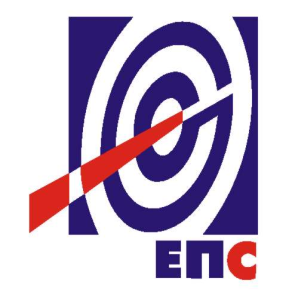 КОНКУРСНА ДОКУМЕНТАЦИЈАза подношење понуда у отвореном поступкуради закључења оквирног споразума са једним понуђачем на период од две годинеза јавну набавку радова број ЈН/8300/0119/2017УРЕЂЕЊЕ ФАСАДA ЗА ПОТРЕБЕ ТЦ КРАЉЕВО                                                                К О М И С И Ј А                                                             за спровођење JН/8300/0119/2017                                                             формирана Решењем бр.12.01.382220/4–2017                                                                   од 04.10.2017. године(заведено у ЈП ЕПС број 2.5.13.3.-Е.09.01-540531/9 од 08.11.2018. године)Београд,  октобар 2018. годинеНа основу члана 32, 40, 40а и 61. Закона о јавним набавкама („Сл. гласник РС” бр. 124/12, 14/15 и 68/15) у даљем тексту Закон, члана 2. и 8. Правилника о обавезним елементима конкурсне документације у поступцима јавних набавки и начину доказивања испуњености услова („Сл. гласник РС” бр. 86/15), Одлуке о покретању поступка јавне набавке број 12.01. 382220/3 -2017 од 04.10.2017. године, Решења о образовању комисије за јавну набавку број 12.01.382220/4-2017 од 04.10.2017. године, припремљена је:КОНКУРСНА ДОКУМЕНТАЦИЈАза јавну набавку радова бр. JН/8300/0119/2017Ради закључења оквирног споразума са једним понуђачем на период од две годинеСадржај конкурсне документације:                                                                                   Укупан број страна документације: 1031. ОПШТИ ПОДАЦИ О ЈАВНОЈ НАБАВЦИ2. ПОДАЦИ О ПРЕДМЕТУ ЈАВНЕ НАБАВКЕ2.1 Опис предмета јавне набавке, назив и ознака из општег речника набавке    Опис предмета јавне набавке: Уређење фасадa за потребе ТЦ КраљевоНазив из општег речника набавке: Грађевински радови.Ознака из општег речника набавке: 45000000Детаљани подаци о предмету набавке наведени су у техничкој спецификацији (поглавље 3. Конкурсне документације)2.2. Основни подаци о оквирном споразумуОквирни споразум се закључује са једним понуђачем, на период од две године.Корисник оквирног споразума је:  ЈП „Електропривреда Србије“ Београд.На основу Oквирног споразума, када настане потреба, Наручилац ће закључити појединачне уговоре.3. ТЕХНИЧКА СПЕЦИФИКАЦИЈАПредмет набавке је извођење радова на уређењу фасаде за потребе ТЦ Краљево.3.1 ОПИС РАДОВА Извођач радова је у обавези да демонтирана добра, шут и остали отпадни материјал уклони са лица места, одвезе и збрине на депонију у складу са Законом о заштити животне средине, без додатних трошкова за Наручиоца, осим уколико Наручилац изрази потребу да су му демонтирана добра потребна.У табели су дате оквирне количине радова. Стварно утрошене количине могу да варирају током периода важења Оквирног споразума.Понуђена цена укључује све трошкове везане за реализацију предметних радова (цену рада, материјала, путне трошкове и све остале зависне трошкове).3.2 РОК ИЗВОЂЕЊА РАДОВА  Радови ће се извршавати по појединачнио закљученим уговорима, до реализације вредности оквирног споразума, а најкасније 2 (две) године од дана закључења оквирног споразума. Рок реализације радова је максимално 60 (шездесет) дана рачунајући од дана увођења у посао.Наручилац ће уговором специфицирати радове за сваки конкретан посао и дефинисати почетак реализације предметних радова, у зависности од сложености радова.Извођач радова је дужан да предметне радове изводи на основу појединачних уговора, квалитетно и према правилима струке.Примопредаја радова наведених у сваком појединачном уговору Наручиоца, вршиће се записнички, одмах по завршеним свим радовима наведеним у конкретном уговору Наручиоца.3.3 МЕСТО ИЗВОЂЕЊА РАДОВАМесто извођења радова су одсеци за техничке услуге техничког центра Краљево, oдносно, пословне зграде власништво ЈП ЕПС – ТЦ Краљево. Тачно место, ће бити дефинисано у сваком појединачном уговору.3.4 ГАРАНТНИ РОК  Гарантни рок за изведене радове је минимално 24 месеца. Рокови се рачунају од дана потписивања Записника о квантитативно квалитативном пријему, без примедби на изведене радове.Извођач је дужан да о свом трошку отклони све евентуалне недостатке у току трајања гарантног рока.4 УСЛОВИ ЗА УЧЕШЋЕ У ПОСТУПКУ ЈАВНЕ НАБАВКЕ ИЗ ЧЛ. 75. И 76. ЗАКОНА И УПУТСТВО КАКО СЕ ДОКАЗУЈЕ ИСПУЊЕНОСТ ТИХ УСЛОВАПонуда понуђача који не докаже да испуњава наведене обавезне и додатне услове из тачака 1. до 8. овог обрасца, биће одбијена као неприхватљива.1. Сваки подизвођач мора да испуњава услове из члана 75. став 1. тачка 1), 2) и 4) Закона, што доказује достављањем доказа наведених у овом одељку. Услове у вези са капацитетима из члана 76. Закона, понуђача  испуњава самостално без обзира на ангажовање подизвођача.2. Сваки понуђач из групе понуђача који подноси заједничку понуду мора да испуњава услове из члана 75. став 1. тачка 1), 2) и 4) Закона, што доказује достављањем доказа наведених у овом одељку. Услове у вези са капацитетима из члана 76. Закона понуђачи из групе испуњавају заједно, на основу достављених доказа у складу са овим одељком конкурсне документације. 3. Докази о испуњености услова из члана 77. Закона могу се достављати у неовереним копијама. наручилац може пре доношења одлуке о закључењу Оквирног споразума, захтевати од понуђача, чија је понуда на основу извештаја комисије за јавну набавку оцењена као најповољнија да достави на увид оригинал или оверену копију свих или појединих доказа.Ако понуђач у остављеном, примереном року који не може бити краћи од пет дана, не достави на увид оригинал или оверену копију тражених доказа, наручилац ће његову понуду одбити као неприхватљиву.4. Лице уписано у Регистар понуђача није дужно да приликом подношења понуде доказује испуњеност обавезних услова за учешће у поступку јавне набавке, односно наручилац не може одбити као неприхватљиву, понуду зато што не садржи доказ одређен Законом или Конкурсном документацијом, ако је понуђач, навео у понуди интернет страницу на којој су тражени подаци јавно доступни. У том случају понуђач може, у Изјави (која мора бити потписана и оверена), да наведе да је уписан у Регистар понуђача. Уз наведену Изјаву, понуђач може да достави и фотокопију Решења о упису понуђача у Регистар понуђача.  На основу члана 79. став 5. Закона понуђач није дужан да доставља следеће доказе који су јавно доступни на интернет страницама надлежних органа, и то:1)извод из регистра надлежног органа:-извод из регистра АПР: www.apr.gov.rs2)докази из члана 75. став 1. тачка 1) ,2) и 4) Закона-регистар понуђача: www.apr.gov.rs5. Уколико је доказ о испуњености услова електронски документ, понуђач доставља копију електронског документа у писаном облику, у складу са законом којим се уређује електронски документ.6. Ако понуђач има седиште у другој држави, наручилац може да провери да ли су документи којима понуђач доказује испуњеност тражених услова издати од стране надлежних органа те државе.7. Ако понуђач није могао да прибави тражена документа у року за подношење понуде, због тога што она до тренутка подношења понуде нису могла бити издата по прописима државе у којој понуђач има седиште и уколико уз понуду приложи одговарајући доказ за то, наручилац ће дозволити понуђачу да накнадно достави тражена документа у примереном року.8. Ако се у држави у којој понуђач има седиште не издају докази из члана 77. став 1. Закона, понуђач може, уместо доказа, приложити своју писану изјаву, дату под кривичном и материјалном одговорношћу оверену пред судским или управним органом, јавним бележником или другим надлежним органом те државе.9. Понуђач је дужан да без одлагања, а најкасније у року од пет дана од дана настанка промене у било којем од података које доказује, о тој промени писмено обавести Наручиоца и да је документује на прописани начин.5. КРИТЕРИЈУМ ЗА ЗАКЉУЧЕЊЕ ОКВИРНОГ СПОРАЗУМАИзбор најповољније понуде ће се извршити применом критеријума „најнижа понуђена цена“, односно најнижи збир јединичних цена по оквирним количинама.Критеријум за оцењивање понуда Најнижа понуђена цена, заснива се на понуђеној цени као једином критеријуму. Укупна понуђена цена се користи у поступку стручне оцене понуда за поређење, рангирање и оцену прихватљивости истих према члану 3. тачка 33. ЗЈН, а Оквирни споразум се закључује на процењену вредност набавке.У случају примене критеријума Најниже понуђене цене, а у ситуацији када постоје понуде домаћег и страног понуђача, који пружају услуге или изводе радове, наручилац мора изабрати понуду домаћег понуђача под условом да његова понуђена цена није већа од 5% у односу на најнижу понуђену цену страног понуђача. У понуђену цену страног понуђача урачунавају се и царинске дажбине.Предност дата за домаће понуђаче и добра домаћег порекла (члан 86.  став 1. до 4. Закона) у поступцима јавних набавки у којима учествују понуђачи из држава потписница Споразума о слободној трговини у централној Европи (ЦЕФТА 2006) примењиваће се сходно одредбама тог споразума.Предност дата за домаће понуђаче и добра домаћег порекла (члан 86. став 1. до 4. Закона) у поступцима јавних набавки у којима учествују понуђачи из држава потписница Споразума о стабилизацији и придруживању између Европских заједница и њихових држава чланица, са једне стране, и Републике Србије, са друге стране, примењиваће се сходно одредбама тог Споразума.5.1. Резервни критеријумУколико по извршеном рангирању две или више понуда буду имале исте цене, најповољнија понуда биће изабрана према резервном критеријуму:- краћи рок извођења радова. Уколико ни после примене резервног критеријума не буде могуће изабрати најповољнију понуду, најповољнија понуда биће изабрана путем жреба.Уколико две или више понуда имају исту понуђену цену и исти понуђени гарантни рок, повољнија понуда биће изабрана жребом. Жреб ће се одржати у фази стручне оцене понуда у просторијама Наручиоца и у заказано време ће бити позвани предстсавници понуђача да присуствују жребању. На посебним папирима који су исте величине и боје наручилац ће исписати називе понуђача, те папире ставити у кутију, одакле ће председник Комисије извући само један папир. Понуђачу чији назив буде на извученом папиру биће додељен Оквирни споразум о јавној набавци.6. УПУТСТВО ПОНУЂАЧИМА КАКО ДА САЧИНЕ ПОНУДУКонкурсна документација садржи Упутство понуђачима како да сачине понуду и потребне податке о захтевима Наручиоца у погледу садржине понуде, као и услове под којима се спроводи поступак избора најповољније понуде у поступку јавне набавке.Понуђач мора да испуњава све услове одређене Законом и конкурсном документацијом. Понуда се припрема и доставља на основу позива, у складу са конкурсном документацијом, у супротном, понуда се одбија као неприхватљива.6.1 Језик на којем понуда мора бити састављенаПоступак јавне набавке води се на српском језику и понуђач подноси понуду на српском језику.Делови понуде односно документа на страном језику морају бити достављена са преводом на српски језик овереним од стране судског тумача.  6.2 Припремање и подношење понуде Понуђач је обавезан да сачини понуду тако што Понуђач уписује тражене податке у обрасце који су саставни део конкурсне документације и оверава је печатом и потписом законског заступника,  другог заступника уписаног у регистар надлежног органа или лица овлашћеног од стране законског заступника уз доставу овлашћења у понуди. Доставља их заједно са осталим документима који представљају обавезну садржину понуде.Препоручује се да сви документи поднети у понуди буду нумерисани и повезани у целину (јемствеником, траком и сл.), тако да се појединачни листови, односно прилози, не могу накнадно убацивати, одстрањивати или замењивати. Препоручује се да се нумерација поднете документације и образаца у понуди изврши на свакоj страни на којој има текста, исписивањем “1 од н“, „2 од н“ и тако све до „н од н“, с тим да „н“ представља укупан број страна понуде.Препоручује се да доказе који се достављају уз понуду, а због своје важности не смеју бити оштећени, означени бројем (меница), стављају се у посебну фолију, а на фолији се видно означава редни број странице листа из понуде. Фолија се мора залепити при врху како би се докази, који се због своје важности не смеју оштетити, заштитили.Понуђач подноси понуду у затвореној коверти или кутији, тако да се при отварању може проверити да ли је затворена, као и када, на адресу: ЈП „Електропривреда Србије“ Београд, Одељење за набавке техничког центра КраљевоОдсек за техничке услуге Ужице улица Момчила Тешића 13, 31000 Ужице- са назнаком: „Понуда за јавну набавку радова број JН/8300/0119/2017 - Уређење фасадa за потребе ТЦ Краљево -  НЕ ОТВАРАТИ“.На полеђини коверте обавезно се уписује тачан назив и адреса понуђача, телефон и факс понуђача, као и име и презиме овлашћеног лица за контакт.У случају да понуду подноси група понуђача, на полеђини коверте је пожељно назначити да се ради о групи понуђача и навести називе и адресу свих чланова групе понуђача.Уколико понуђачи подносе заједничку понуду, група понуђача може да се определи да обрасце дате у конкурсној документацији потписују и печатом оверавају сви понуђачи из групе понуђача или група понуђача може да одреди једног понуђача из групе који ће потписивати и печатом оверавати обрасце дате у конкурсној документацији, изузев образаца који подразумевају давање изјава под материјалном и кривичном одговорношћу морају бити потписани и оверени печатом од стране сваког понуђача из групе понуђача.У случају да се понуђачи определе да један понуђач из групе потписује и печатом оверава обрасце дате у конкурсној документацији (изузев образаца који подразумевају давање изјава под материјалном и кривичном одговорношћу), наведено треба дефинисати споразумом којим се понуђачи из групе међусобно и према наручиоцу обавезују на извршење јавне набавке, а који чини саставни део заједничке понуде сагласно чл. 81. Закона. Уколико је неопходно да понуђач исправи грешке које је направио приликом састављања понуде и попуњавања образаца из конкурсне документације, дужан је да поред такве исправке стави потпис особе или особа које су потписале образац понуде и печат понуђача. 6.3 Обавезна садржина понуде Садржину понуде, поред Обрасца понуде, чине и сви остали докази/Изјаве о испуњености услова из чл. 75. и 76. Закона, предвиђени чл. 77. Закона, који су наведени у конкурсној документацији, као и сви тражени прилози и изјаве (попуњени, потписани и печатом оверени) на начин предвиђен следећим ставом ове тачке:Образац понуде Структура цене Образац трошкова припреме понуде, ако понуђач захтева надокнаду трошкова у складу са чл.88. ЗаконаИзјава о независној понуди Изјава у складу са чланом 75. став 2. Закона  Докази којима се доказује испуњеност услова за учешће у поступку јавне набавке из члана 75. и 76. ЗЈН, у складу са упутством како се доказује испуњеност тих услова  из поглавља 4. Конкурсне документацијеИзјава понуђача о кадровском капацитету Изјава понуђача о техничком капацитетуПопуњена, потписана и печатом оверена референц листаПопуњене, потписане и печатом оверене потврде наручиоца Средство финансијског обезбеђењаПопуњен, потписан и печатом оверен „Модел оквирног споразума“ Попуњен, потписан и печатом оверен „Модел уговора“ Прилог о безбедности и здрављу на радуОбрасци, изјаве и докази одређени тачком 6.9 или 6.10 овог упутства у случају да понуђач подноси понуду са подизвођачем или заједничку понуду подноси група понуђачаСпоразум учесника заједничке понуде којим се понуђачи из групе међусобно и према Наручиоцу обавезују на извршење јавне набавке (у случају подношења заједничке понуде)Овлашћење за потписника (ако не потписује заступник).Пожељно  је да сви обрасци и документи који чине обавезну садржину понуде буду сложени према наведеном редоследу.  Наручилац ће одбити као неприхватљиве све понуде које не испуњавају услове из позива за подношење понуда и конкурсне документације.Наручилац ће одбити као неприхватљиву понуду Понуђача, за коју се у поступку стручне оцене понуда утврди да докази који су саставни део понуде садрже неистините податке.6.4 Подношење и отварање понудаБлаговременим се сматрају понуде које су примљене, у складу са Позивом за подношење понуда објављеним на Порталу јавних набавки, без обзира на начин на који су послате.Ако је понуда поднета по истеку рока за подношење понуда одређеног у позиву, сматраће се неблаговременом, а Наручилац ће по окончању поступка отварања понуда, овакву понуду вратити неотворену понуђачу, са назнаком да је поднета неблаговремено.Комисија за јавне набавке ће благовремено поднете понуде јавно отворити дана наведеном у Позиву за подношење понуда у просторијама ЈП „Електропривреда Србије“ Београд, Одељење за набавке техничког центра Краљево, Одсек за техничке услуге Ужице, улица Момчила Тешића 13, 31000 Ужице.Представници понуђача који учествују у поступку јавног отварања понуда, морају да пре почетка поступка јавног отварања доставе Комисији за јавне набавке писано овлашћење за учествовање у овом поступку, (пожељно је да буде издато на меморандуму понуђача), заведено и оверено печатом и потписом законског заступника понуђача или другог заступника уписаног у регистар надлежног органа или лица овлашћеног од стране законског заступника уз доставу овлашћења у понуди.Комисија за јавну набавку води записник о отварању понуда у који се уносе подаци у складу са Законом.Записник о отварању понуда потписују чланови комисије и присутни овлашћени представници понуђача, који преузимају примерак записника.Наручилац ће у року од 3 (три) дана од дана окончања поступка отварања понуда поштом или електронским путем доставити записник о отварању понуда понуђачима који нису учествовали у поступку отварања понуда.6.5 Начин подношења понудеПонуђач може поднети само једну понуду.Понуду може поднети понуђач самостално, група понуђача, као и понуђач са подизвођачем.Понуђач који је самостално поднео понуду не може истовремено да учествује у заједничкој понуди или као подизвођач. У случају да понуђач поступи супротно наведеном упутству свака понуда понуђача у којој се појављује биће одбијена. Понуђач може бити члан само једне групе понуђача која подноси заједничку понуду, односно учествовати у само једној заједничкој понуди. Уколико је понуђач, у оквиру групе понуђача, поднео две или више заједничких понуда, Наручилац ће све такве понуде одбити.Понуђач који је члан групе понуђача не може истовремено да учествује као подизвођач. У случају да понуђач поступи супротно наведеном упутству свака понуда понуђача у којој се појављује биће одбијена.6.6 Измене, допуне и опозив понудеУ року за подношење понуде понуђач може да измени или допуни већ поднету понуду писаним путем, на адресу Наручиоца, са назнаком „ИЗМЕНА – ДОПУНА - Понуде за јавну набавку радова: Уређење фасадa за потребе ТЦ Краљево. Јавна набавка број JН/8300/0119/2017 – НЕ ОТВАРАТИ“.У случају измене или допуне достављене понуде, Наручилац ће приликом стручне оцене понуде узети у обзир измене и допуне само ако су извршене у целини и према обрасцу на који се, у већ достављеној понуди,измена или допуна односи.У року за подношење понуде понуђач може да опозове поднету понуду писаним путем, на адресу Наручиоца, са назнаком „ОПОЗИВ - Понуде за јавну набавку  радова „Уређење фасадa за потребе ТЦ Краљево, JН/8300/0119/2017 – НЕ ОТВАРАТИ“.У случају опозива поднете понуде пре истека рока за подношење понуда, Наручилац такву понуду неће отварати, већ ће је неотворену вратити понуђачу.6.7 Подношење понуде са подизвођачимаПонуђач је дужан да у понуди наведе да ли ће извршење набавке делимично поверити подизвођачу. Ако понуђач у понуди наведе да ће делимично извршење набавке поверити подизвођачу, дужан је да наведе:- назив подизвођача, а уколико оквирни споразум између наручиоца и понуђача буде закључен, тај подизвођач ће бити наведен у оквирном споразуму;- проценат укупне вредности набавке који ће поверити подизвођачу, а који не може бити већи од 50% као и део предметне набавке који ће извршити преко подизвођача.Понуђач у потпуности одговара наручиоцу за извршење уговорене набавке, без обзира на број подизвођача и обавезан је да наручиоцу, на његов захтев, омогући приступ код подизвођача ради утврђивања испуњености услова.Обавеза понуђача је да за подизвођача достави доказе о испуњености обавезних услова из члана 75. став 1. тачка 1), 2) и 4) Закона наведених у одељку Услови за учешће из члана 75. и 76. Закона и Упутство како се доказује испуњеност тих услова. Додатне услове понуђач испуњава самостално, без обзира на ангажовање подизвођача.Све обрасце у понуди потписује и оверава понуђач, изузев образаца под пуном материјалном и кривичном одговорношћу, које попуњава, потписује и оверава сваки      подизвођач у своје име (Образац изјаве у складу са чланом 75. став 2. Закона).Понуђач не може ангажовати као подизвођача лице које није навео у понуди, у супротном наручилац ће реализовати средство обезбеђења и раскинути оквирни споразум, осим ако би раскидом оквирног споразума наручилац претрпео знатну штету. Понуђач може ангажовати као подизвођача лице које није навео у понуди, ако је на страниподизвођача након подношења понуде настала трајнија неспособност плаћања, ако то лице испуњава све услове одређене за подизвођача и уколико добије претходну сагласност Наручиоца. Све ово не утиче на правило да понуђач (извођач радова) у потпуности одговара наручиоцу за извршење обавеза из поступка јавне набавке, односно за извршење обавеза из оквирног споразума, без обзира на број подизвођача.Наручилац неће примењивати став 9. и 10. члана 80. Закона.6.8 Подношење заједничке понудеУ случају да више понуђача поднесе заједничку понуду, они као саставни део понуде морајудоставити Споразум о заједничком извршењу набавке, којим се међусобно и према Наручиоцу обавезују на заједничко извршење набавке, који обавезно садржи податке прописане члан 81. став 4. и 5. Закона о јавним набавкама и то: податке о члану групе који ће бити Носилац посла, односно који ће поднети понуду и који ће заступати групу понуђача пред Наручиоцем;опис послова сваког од понуђача из групе понуђача у извршењу оквирног споразума.Сваки понуђач из групе понуђача  која подноси заједничку понуду мора да испуњава услове  из члана 75.  став 1. тачка 1), 2) и 4) Закона, наведене у одељку Услови за учешће из члана 75. и 76. Закона и Упутство како се доказује испуњеност тих услова. Услове у вези са капацитетом, у складу са чланом 76. Закона, понуђачи из групе испуњавају заједно, на основу достављених доказа дефинисаних конкурсном документацијом.У случају заједничке понуде групе понуђача обрасце под пуном материјалном и кривичномодговорношћу попуњава, потписује и оверава сваки члан групе понуђача у своје име. (Образац Изјаве о независној понуди и Образац изјаве у складу са чланом 75. став 2. Закона) Понуђачи из групе понуђача одговорају неограничено солидарно према наручиоцу.6.9 Понуђена цена Цена у понуди се исказује у динарима.Цене у понуди се исказују  без ПДВ-а и са ПДВ-ом, с тим да се приликом оцењивања понуде узима у обзир укупна понуђена цена без ПДВ-а. Јединичне цене морају бити изражене са две децимале у складу са правилом заокруживања бројева. У случају рачунске грешке меродавна ће бити јединична цена без ПДВ-а.Понуда која је изражена у две валуте, сматраће се неприхватљивом.Понуђена цена укључује све трошкове везане за реализацију предметних радова (цену рада, добара - материјала, монтажу - демонтажу, уклањање шута и другог отпадног материјала, одвожење на депонију, збрињавање отпада и све остале зависне трошкове (смештај запослених, транспорт, исхрана, трошкови опреме и средстава за рад, агрегати (ако је потребно)...).Ако је у понуди исказана неуобичајено ниска цена, Наручилац ће поступити у складу са чланом 92. Закона.Оквирни споразум сматра се закљученим када га потпишу овлашћени представници Страна у споразуму, а ступа на снагу када Извођач радова у складу са предвиђеним роковима достави средство финансијског обезбеђења за добро извршење оквирног споразума.Укупна понуђена цена се користи у поступку стручне оцене понуда за поређење, рангирање и оцену прихватљивости истих према члану 3. тачка 33, а Оквирни споразум се закључује на процењену вредност набавке.Коначна цена радова сваког појединачног уговора, може бити већа, односно мања али тако да вишкови, односно мањкови радова за сваку појединичну позицију не прелазе 10% уговорених количина. За вишкове односно мањкове радова важе уговорене јединичне цене, а све у складу са Посебним узансама о грађењу (Службени лист СФРЈ бр.18/77).6.10 Начин и услови реализације предметне набавкеНакон закључења Оквирног споразума, када настане потреба наручиоца за радовима из оквирног споразума, наручилац ће упутити  уговор који садржи опис радова и материјала, јединичне цене из обрасца структуре цене, место извођења радова и друге услове, у складу са условима дефинисаним оквирним споразумом.При закључивању појединачних уаговора не могу се мењати битни услови из оквирног споразума.Наручилац није у обавези да реализује целокупну вредност Оквирног споразума. Oбим радова у Обрасцу структуре цене оквиран за време важења Оквирног споразума, те да су дозвољена одступања од оквирних количина, с тим да се укупна вредност Оквирног споразума не може премашити. Коначна вредност извршених радова утврдиће се применом јединичних цена на стварно извршени обим радова, а по основу појединачно закључених уговора.6.11 Рок извођења радоваРадови ће се извршавати по појединачнио закљученим уговорима до реализације вредности оквирног споразума, а најкасније 2 године од дана закључења оквирног споразума. Рок реализације појединачних радова је максимално 60 (шездесет) дана од дана закључења сваког појединачног уговора.Наручилац ће уговором специфицирати радове за сваки конкретан посао и дефинисати почетак реализације предметних радова, у зависности од сложености радова.Извођач радова је дужан да предметне радове изводи на основу појединачних уговора, квалитетно и према правилима струке.6.12 Начин и услови плаћања Плаћање ће се извршити на текући рачун изабраног Понуђача сукцесивно, након извођења радова, у року од 45 (словима: четрдесет пет) дана од дана пријема исправног рачуна/ситуације и потписивања Записника о квалитативном и квантитативном пријему од стране овлашћених представника наручиоца, понуђача и надзорног органа - без примедби.Рачуни/ситуације за изведене радове гласе на Јавно предузеће „Електропривреда Србије“, Балканска 13, 11000 Београд, ПИБ 103920327, а достављају се на адресу корисника услугe:  Јавно предузеће „Електропривреда Србије“, Технички центар Краљево, Димитрија Туцовића број 5,  36000 Краљево.На рачуну/ситуацији се обавезно наводи број оквирног споразума и број уговора по коме су радови изведени. Уз рачун/ситуацију изабрани понуђач је у обавези да достави копију  потписаног и овереног грађевинског дневника и обрачунски лист грађевинске књиге, као и Записник о квантитативном и квалитативном пријему, без примедби, који потписују одговорнo лицe Наручиоца, изабраног понуђача и надзорни орган.Понуђачу није дозвољено да захтева аванс. Обрачун укупно изведених радова, према свим појединачним уговорима, вршиће се према јединичним ценама из Обрасца структуре цене и количинама дефинисаним у конкретном уговору.Укупан износ, према свим издатим појединачним уговорима не сме бити већи од вредности на коју се закључује Оквирни споразум.Уколико на основу једног уговора понуђач изда више рачуна, збир њихових износа мора да буде идентичан са износом у уговору.Обавезе по Оквирном споразуму који се закључи на основу ове јавне набавке, а које се реализују у наредним годинама, Наручилац ће извршити у складу са усвојеним Годишњим планом пословања за наредне године.6.13 Место извођењење радова Место извођења радова су одсеци за техничке услуге техничког центра Краљево, oдносно, пословне зграде власништво ЈП ЕПС – ТЦ Краљево. Тачно место, ће бити дефинисано у сваком појединачном уговору.6.14 Гарантни рок Гарантни рок за изведене радове је најмање 24 месеца. Рокови се рачунају  од дана потписивања Записника о квантитативно квалитативном пријему, без примедби на  изведене радове.Извођач је дужан да о свом трошку отклони све евентуалне недостатке у току трајања гарантног рока.Понуде које буду имале краћи рок гаранције неће бити узете у обзир то јест биће одбијене. 6.15 Рок важења понуде (опција понуде)Рок важења понуде не може бити краћи од 90 (словима: деведесет) дана од дана отварања понуда.У случају да понуђач наведе краћи рок важења понуде, понуда ће бити одбијена, као неприхватљива.6.16 Контрола квалитета изведених радоваКвантитативни и квалитативни пријем радова вршиће овлашћени представник Наручиоца, овлашћени представник Извођача радова и надзорни орган, који ће саставити и потписати Записник о квантитативном и квалитативном пријему. Квантитативна и квалитативна провера приликом пријема радова подразумева проверу изведених радова у погледу квалитета и обима.Примопредаја радова наведених у сваком појединачном уговору Наручиоца, вршиће се записнички, одмах по завршеним свим радовима наведеним у конкретном уговору Наручиоца.Ако дође до било каквог квантитативног или квалитативног одступања Извођач радова се обавезује да их отклони у року од 3 (три) дана од дана сачињавања записника о рекламацији, у супротном Наручилац може раскинути овај оквирни споразум и реализовати средство финансијског обезбеђења за добро извршење оквирног споразума.6.17 Средства финансијског обезбеђењаНаручилац користи право да захтева средстава финансијског обезбеђења (у даљем тексу СФО) којим понуђачи обезбеђују испуњење својих обавеза достављају се:у поступку јавне набавке и достављају се уз понудуу поступку закључења оквирног споразумаСви трошкови око прибављања средстава обезбеђења падају на терет понуђача, а и исти могу бити наведени у Обрасцу трошкова припреме понуде.Члан групе понуђача може бити налогодавац средства финансијског обезбеђења.Средства финансијског обезбеђења морају да буду у валути у којој је и понуда.Ако се за време трајања Оквирног споразума промене рокови за извршење уговорне обавезе, важност  СФО мора се продужити. Понуђач је дужан да достави следећа средства финансијског обезбеђења:У понуди:Банкарску гаранцију за озбиљност понудеПонуђач је у обавези да приликом подношења понуде достави оригинал банкарску гаранцију за озбиљност понуде у износу од 2% од укупне вредности понуде без ПДВ-а. Банкарскa гаранцијa понуђача мора бити неопозива, безусловна (без права на приговор) и наплатива на први писани позив, са роком важења најмање 30 календарских дана дужим од рока важења понуде.Наручилац ће уновчити гаранцију за озбиљност понуде дату уз понуду уколико: Понуђач након истека рока за подношење понуда повуче, опозове или измени своју понуду илиПонуђач коме је додељен оквирни споразум благовремено не потпише оквирни споразум или Понуђач коме је додељен оквирни споразум не поднесе исправно средство обезбеђења за добро извршење оквирног споразума у складу са захтевима из конкурсне документације.У случају да је пословно седиште банке гаранта у Републици Србији у случају спора по овој гаранцији, утврђује се надлежност суда у Београду и примена материјалног права Републике Србије. У случају да је пословно седиште банке гаранта изван Републике Србије у случају спора по овој Гаранцији, утврђује се надлежност Сталне арбитраже при ПКС уз примену Правилника ПКС и процесног и материјалног права Републике Србије. Поднета банкарска гаранција не може да садржи додатне услове за исплату, краће рокове, мањи износ или промењену месну надлежност за решавање спорова.Понуђач може поднети гаранцију стране банке само ако је тој банци додељен кредитни рејтинг.Банкарска гаранција ће бити враћена понуђачу са којим није закључен оквирни споразум одмах по закључењу оквирног споразума са понуђачем чија је понуда изабрана као најповољнија, а понуђачу са којим је закључен оквирни споразум у року од 10 (словима: десет) дана од дана предаје Наручиоцу инструмената обезбеђења извршења уговорених обавеза која су захтевана оквирним споразумом.На банкарске гаранције примењују се одредбе Једнобразних правила за гаранције УРДГ 758, Међународне коморе у Паризу.Гаранција се не може уступити и није преносива без сагласности Корисника, Налогодавца и Емисионе банке.Гаранција истиче на наведени датум, без обзира да ли је овај документ враћен или не.Меница као гаранција за добро извршење оквирног споразума  Понуђач се обавезује да приликом закључења оквирног споразума, а најкасније у року од 10 (десет) дана од дана закључења  оквирног споразума Наручиоцу достави:  - бланко сопствену меницу за добро извршење Оквирног споразума која је неопозива, без права протеста и наплатива на први позив, потписана и оверена службеним печатом од стране овлашћеног  лица,- менично писмо – овлашћење којим Понуђач овлашћује Наручиоца да може наплатити меницу  на износ од 10% од вредности оквирног споразума (без ПДВ-а) у року који је 30 дана дужи од рока важења оквирног споразума,-копију важећег картона депонованих потписа овлашћених лица за располагање новчаним средствима Понуђача, оверену од стране пословне банке која је извршила регистрацију менице, са датумом који је идентичан  датуму на меничном овлашћењу, односно  датуму регистрације менице, - фотокопију ОП обрасца-доказ о регистрацији менице у Регистру меница Народне банке Србије (фотокопија  Захтева за регистрацију менице овереног од стране пословне банке која ће извршити регистрацију менице  или извод са интернет странице Регистра меница и овлашћења НБС). Примљена меница може се попунити и наплатити у целости у складу са меничним писмом – овлашћењем, у случају одбијања закључења појединачног уговора издатог у складу са оквирним споразумом у року од 8 (осам) дана од дана пријема истог, као и у случају да Понуђач не достави банкарску гаранцију за добро извршење уговора по појединачном уговору.Достављање менице као гаранције за добро извршење Оквирног споразума  представља одложни услов, тако да правно дејство овог оквирног споразума не настаје док се одложни услов не испуни.По истеку важности оквирног споразума уколико је Понуђач испунио све уговорне обавезе,  односно закључио све уговоре издате у складу са оквирним  споразумом, Наручилац је у обавези да врати достављену бланко сопствену меницуБанкарску гаранцију за добро извршење уговораПонуђач је дужан да у тренутку закључења појединачног уговора а најкасније у року од 10 дана од дана обостраног потписивања појединачног уговора од стране законских заступника страна, а пре почетка вршења радова, преда Наручиоцу СФО за добро извршење уговора.Изабрани Понуђач је дужан да Наручиоцу достави банкарску гаранцију за добро извршење уговора, неопозиву,  безусловну (без права на приговор) и на први писани позив наплативу банкарску гаранцију за добро извршење уговора у износу од 10% вредности појединачног уговора без ПДВ и роком важности 30 (словима: тридесет) дана дужим од рока важења појединачног уговора.Поднета банкарска гаранција не може да садржи додатне услове за исплату, краће рокове, мањи износ или промењену месну надлежност за решавање спорова.Наручилац ће уновчити дату банкарску гаранцију за добро извршење уговора у случају да изабрани понуђач не буде извршавао своје уговорне обавезе у роковима и на начин предвиђен оквирним споразумом и појединачним уговорима. У случају да је пословно седиште банке гаранта у Републици Србији у случају спора по овој Гаранцији, утврђује се надлежност суда у Београду и примена материјалног права Републике Србије. У случају да је пословно седиште банке гаранта изван Републике Србије у случају спора по овој Гаранцији, утврђује се надлежност Сталне арбитраже при Привредној комори Србије уз примену Правилника Привредне коморе Србије и процесног и материјалног права Републике Србије.Банкарска гаранција за отклањање недостатака у гарантном рокуИзабрани понуђач је обавезан да Наручиоцу у тренутку прве примопредаје предмета уговора достави банкарску гаранцију за отклањање недостатака у гарантном року која је неопозива, безусловна, без права протеста и платива на први позив, издата у висини од 10% вредности појединачног уговора (без ПДВ-а) са роком важења 30 дана дужим од гарантног рока. Уколико достављена банкарска гаранција садржи додатне услове за исплату, краће рокове и мањи износ, сматраће се да није достављена у прописаном року. Уколико се средство финансијског обезбеђења не достави у предвиђеном року из Оквирног споразума, Наручилац има право да наплати средство финанасијског обезбеђења за добро извршење уговора.Ако се за време трајања уговора промене рокови за извршење уговорне обавезе или друге околности које онемогућавају извршење уговорних обавеза, важност банкарске гаранције се мора продужити. Наручилац је овлашћен да наплати у целости банкарску гаранцију за отклањање недостатака у  гарантном року у случају да Понуђач не испуни своје уговорне обавезе у погледу гарантног рока.Понуђач може поднети гаранцију стране банке само ако је тој банци додељен кредитни рејтинг коме одговара најмање ниво кредитног квалитета 3 (инвестициони ранг). У том случају Извођач је обавезан да Наручиоцу достави контрагаранцију домаће банке. Достављање средстава финансијског обезбеђењаСва средства финансијског обезбеђења гласе на: Јавно предузеће „Електропривреда Србије“ Београд, а достављају се лично или поштом на адресу:  ЈП „Електропривреда Србије“ Београд, Технички центар Краљево, Димитрија Туцовића 5, 36000 Краљево;са назнаком: Средство финансијског обезбеђења за ЈН бр:  ЈН/8300/0119/2017.6.18 Начин означавања поверљивих података у понуди Подаци које понуђач оправдано означи као поверљиве биће коришћени само у току поступка јавне набавке у складу са позивом и неће бити доступни ником изван круга лица која су укључена у поступак јавне набавке. Ови подаци неће бити објављени приликом отварања понуда и у наставку поступка. Наручилац може да одбије да пружи информацију која би значила повреду поверљивости података добијених у понуди. Као поверљива, понуђач може означити документа која садрже личне податке, а које не садржи ни један јавни регистар, или која на други начин нису доступна, као и пословне податке који су прописима одређени као поверљиви. Наручилац ће као поверљива третирати она документа која у десном горњем углу великим словима имају исписано „ПОВЕРЉИВО“.Наручилац не одговара за поверљивост података који нису означени на горе наведени начин.Ако се као поверљиви означе подаци који не одговарају горе наведеним условима, Наручилац ће позвати понуђача да уклони ознаку поверљивости. Понуђач ће то учинити тако што ће његов представник изнад ознаке поверљивости написати „ОПОЗИВ“, уписати датум, време и потписати се.Ако понуђач у року који одреди Наручилац не опозове поверљивост докумената, Наручилац ће третирати ову понуду као понуду без поверљивих података.Наручилац је дужан да доследно поштује законите интересе понуђача, штитећи њихове техничке и пословне тајне у смислу закона којим се уређује заштита пословне тајне.Неће се сматрати поверљивим докази о испуњености обавезних услова, цена и други подаци из понуде који су од значаја за примену (елемената) критеријума и рангирање понуде.6.19 Поштовање обавеза које произлазе из прописа о заштити на раду и других прописаПонуђач је дужан да при састављању понуде изричито наведе да је поштовао обавезе које произлазе из важећих прописа о заштити на раду, запошљавању и условима рада, заштити животне средине, као и да нема забрану обављања делатности која је на снази у време подношења понуде (Образац 4 из конкурсне документације).6.20 Накнада за коришћење патенатаНакнаду за коришћење патената, као и одговорност за повреду заштићених права интелектуалне својине трећих лица сноси понуђач.6.21 Начело заштите животне средине и обезбеђивања енергетске ефикасностиНаручилац је дужан да набавља радове који не загађују, односно који минимално утичу на животну средину, односно који обезбеђују адекватно смањење потрошње енергије – енергетску ефикасност.6.22 Додатне информације и објашњења Заинтерсовано лице може, у писаном облику, тражити од Наручиоца додатне информације или појашњења у вези са припремањем понуде,при чему може да укаже Наручиоцу и на евентуално уочене недостатке и неправилности у конкурсној документацији, најкасније пет дана пре истека рока за подношење понуде, на адресу Наручиоца, са назнаком: „ОБЈАШЊЕЊА – позив за јавну набавку број ЈН/8300/0119/2017 или електронским путем на е-mail адресу: vladan.mrvic@eps.rs, радним данима (понедељак – петак) у времену од 07.30 до 15.30 часова. Захтев за појашњење примљен после наведеног времена или током викенда/нерадног дана биће евидентиран као примљен првог следећег радног дана.Наручилац ће у року од три дана по пријему захтева објавити Одговор на захтев на Порталу јавних набавки и својој интернет страници.Тражење додатних информација и појашњења телефоном није дозвољено.Ако је документ из поступка јавне набавке достављен од стране наручиоца или понуђача путем електронске поште или факсом, страна која је извршила достављање дужна је да од друге стране захтева да на исти начин потврди пријем тог документа, што је друга страна дужна и да учини када је то неопходно као доказ да је извршено достављање.Ако наручилац у року предвиђеном за подношење понуда измени или допуни конкурсну документацију, дужан је да без одлагања измене или допуне објави на Порталу јавних набавки и на својој интернет страници.Ако наручилац измени или допуни конкурсну документацију осам или мање дана пре истека рока за подношење понуда, наручилац је дужан да продужи рок за подношење понуда и објави обавештење о продужењу рока за подношење понуда.По истеку рока предвиђеног за подношење понуда наручилац не може да мења нити да допуњује конкурсну документацију.Комуникација у поступку јавне набавке се врши на начин предвиђен чланом 20. Закона.У зависности од изабраног вида комуникације, Наручилац ће поступати у складу са 13. начелним ставом који је Републичка комисија за заштиту права у поступцима јавних набавки заузела на 3. Општој седници, 14.04.2014. године (објављеним на интернет страници www.кjn.gov.rs).6.23 Трошкови понудеТрошкове припреме и подношења понуде сноси искључиво понуђач и не може тражити од наручиоца накнаду трошкова.Понуђач може да у оквиру понуде достави укупан износ и структуру трошкова припремања понуде тако што попуњава, потписује и оверава печатом Образац трошкова припреме понуде.6.24 Додатна објашњења, контрола и допуштене исправкеНаручилац може да захтева од понуђача додатна објашњења која ће му помоћи при прегледу, вредновању и упоређивању понуда, а може да врши и контролу (увид) код понуђача, односно његовог подизвођача.Уколико је потребно вршити додатна објашњења, наручилац ће понуђачу оставити примерени рок да поступи по позиву Наручиоца, односно да омогући Наручиоцу контролу (увид) код понуђача, као и код његовог подизвођача.Наручилац може, уз сагласност понуђача, да изврши исправке рачунских грешака уочених приликом разматрања понуде по окончаном поступку отварања понуда.У случају разлике између јединичне цене и укупне цене, меродавна је јединична цена. Ако се понуђач не сагласи са исправком рачунских грешака, Наручилац ће његову понуду одбити као неприхватљиву.6.25 Разлози за одбијање понуде Понуда ће бити одбијена ако:-	је неблаговремена, неприхватљива или неодговарајућа;-	ако се понуђач не сагласи са исправком рачунских грешака;-	ако има битне недостатке сходно члану 106. Закона.Наручилац ће донети одлуку о обустави поступка јавне набавке у складу са чланом 109. Закона.6.26 Рок за доношење Одлуке о о закључењу оквирног споразума/обуставиНаручилац ће одлуку о закључењу оквирног споразума/обустави поступка донети у року од 25 (двадесетпет) дана од дана јавног отварања понуда.Одлуку о закључењу оквирног споразума/обустави поступка Наручилац ће објавити на Порталу јавних набавки и на својој интернет страници у року од 3 (три) дана од дана доношења.6.27 Негативне референцеНаручилац може одбити понуду уколико поседује доказ да је понуђач у претходне три године пре објављивања позива за подношење понуда, у поступку јавне набавке:- поступао супротно забрани из чл. 23. и 25. Закона;- учинио повреду конкуренције;- доставио неистините податке у понуди или без оправданих разлога одбио да закључи оквирни споразум, након што му је оквирни соразум додељен;- одбио да достави доказе и средства обезбеђења на шта се у понуди обавезао.Наручилац може одбити понуду уколико поседује доказ који потврђује да понуђач није испуњавао своје обавезе по раније закљученим уговорима о јавним набавкама који су се односили на исти предмет набавке, за период од претходне три године пре објављивања позива за подношење понуда. Доказ наведеног може бити:- правоснажна судска одлука или коначна одлука другог надлежног органа;- исправа о реализованом средству обезбеђења испуњења обавеза у поступку јавне набавке или испуњења уговорних обавеза;- исправа о наплаћеној уговорној казни;- рекламације потрошача, односно корисника, ако нису отклоњене у уговореном року;- изјава о раскиду оквирног споразума због неиспуњења битних елемената оквирног споразума дата на начин и под условима предвиђеним законом којим се уређују облигациони односи;- доказ о ангажовању на извршењу оквирног споразума о јавној набавци лица која нису означена у понуди као подизвођачи, односно чланови групе понуђача;- други одговарајући доказ примерен предмету јавне набавке који се односи на испуњење обавеза у ранијим поступцима јавне набавке или по раније закљученим уговорима о јавним набавкама.Наручилац може одбити понуду ако поседује доказ из става 3. тачка 1) члана 82. Закона, који се односи на поступак који је спровео или уговор који је закључио и други наручилац ако је предмет јавне набавке истоврсан. Наручилац ће поступити на наведене начине и у случају заједничке понуде групе понуђача уколико утврди да постоје напред наведени докази за једног или више чланова групе понуђача. 6.28 Увид у документацијуПонуђач има право да изврши увид у документацију о спроведеном поступку јавне набавке после доношења одлуке о закључењу оквирног споразума, односно одлуке о обустави поступка о чему може поднети писмени захтев Наручиоцу.Наручилац је дужан да лицу из става 1. омогући увид у документацију и копирање документације из поступка о трошку подносиоца захтева, у року од два дана од дана пријема писаног захтева, уз обавезу да заштити податке у складу са чл.14. Закона.6.29 Заштита права понуђачаОбавештење о роковима и начину подношења захтева за заштиту права, са детаљним упутством о садржини потпуног захтева за заштиту права у складу са чланом 151. став 1. тач. 1)–7) Закона, као и износом таксе из члана 156. став 1. тач. 1)–3) Закона и детаљним упутством о потврди из члана 151. став 1. тачка 6) Закона којом се потврђује да је уплата таксе извршена, а која се прилаже уз захтев за заштиту права приликом подношења захтева наручиоцу, како би се захтев сматрао потпуним:Рокови и начин подношења захтева за заштиту права:Захтев за заштиту права подноси се лично или путем поште на адресу: ЈП „Електропривреда Србије“ Београд, Одељење за набавке техничког центра Краљево адреса: улица Димитрија Туцовића број 5, 36000 Краљево са назнаком: Захтев за заштиту права за ЈН набавку радова – Уређење фасаде за потребе Техничког центра Краљево, а копија се истовремено доставља Републичкој комисији. Захтев за заштиту права се може доставити и путем електронске поште на e-mail: vladan.mrvic@eps.rs радним данима (понедељак - петак) од 7:30 до 15:30 часова.Захтев за заштиту права може се поднети у току целог поступка јавне набавке, против сваке радње наручиоца, осим ако овим законом није другачије одређено.Захтев за заштиту права којим се оспорава врста поступка, садржина позива за подношење понуда или конкурсне документације сматраће се благовременим ако је примљен од стране наручиоца најкасније  7 (седам) дана пре истека рока за подношење понуда, без обзира на начин достављања и уколико је подносилац захтева у складу са чланом 63. став 2. овог Закона указао наручиоцу на евентуалне недостатке и неправилности, а наручилац исте није отклонио. Захтев за заштиту права којим се оспоравају радње које наручилац предузме пре истека рока за подношење понуда, а након истека рока из става 3. ове тачке, сматраће се благовременим уколико је поднет најкасније до истека рока за подношење понуда. После доношења одлуке о закључењу Оквирног споразума или одлуке о обустави поступка, рок за подношење захтева за заштиту права је 10 (десет) дана од дана објављивања одлуке на Порталу јавних набавки. Захтев за заштиту права не задржава даље активности наручиоца у поступку јавне набавке у складу са одредбама члана 150. Закона. Наручилац објављује обавештење о поднетом захтеву за заштиту права на Порталу јавних набавки и на својој интернет страници најкасније у року од два дана од дана пријема захтева за заштиту права. Наручилац може да одлучи да заустави даље активности у случају подношења захтева за заштиту права, при чему је тад дужан да у обавештењу о поднетом захтеву за заштиту права наведе да зауставља даље активности у поступку јавне набавке. Детаљно упутство о садржини потпуног захтева за заштиту права у складу са чланом  151. став 1. тач. 1) – 7) Закона:Захтев за заштиту права садржи:1) назив и адресу подносиоца захтева и лице за контакт2) назив и адресу наручиоца3) податке о јавној набавци која је предмет захтева, односно о одлуци наручиоца4) повреде прописа којима се уређује поступак јавне набавке5) чињенице и доказе којима се повреде доказују6) потврду о уплати таксе из члана 156. Закона.7) потпис подносиоца.Ако поднети захтев за заштиту права не садржи све обавезне елементе   наручилац ће такав захтев одбацити закључком. Закључак   наручилац доставља подносиоцу захтева и Републичкој комисији у року од три дана од дана доношења. Против закључка наручиоца подносилац захтева може у року од три дана од дана пријема закључка поднети жалбу Републичкој комисији, док копију жалбе истовремено доставља наручиоцу. Износ таксе из члана 156. став 1. тач. 1)- 3) Закона:Подносилац захтева за заштиту права дужан је да на рачун буџета Републике Србије (број рачуна: 840-30678845-06,шифра плаћања 153 или 253, позив на број ЈН/8300/0119/2017 (сврха: ЗЗП, ЈП ЕПС „Уређење фасадa за потребе ТЦ Краљево бр. JН/8300/0119/2017, прималац уплате: буџет Републике Србије) уплати таксу од: 1) 120.000,00 динара ако се захтев за заштиту права подноси пре отварања понуда 2) 120.000,00 динара се захтев за заштиту права подноси након отварања понуда.Свака странка у поступку сноси трошкове које проузрокује својим радњама.Ако је захтев за заштиту права основан, наручилац мора подносиоцу захтева за заштиту права на писани захтев надокнадити трошкове настале по основу заштите права.Ако захтев за заштиту права није основан, подносилац захтева за заштиту права мора наручиоцу на писани захтев надокнадити трошкове настале по основу заштите права.Ако је захтев за заштиту права делимично усвојен, Републичка комисија одлучује да ли ће свака странка сносити своје трошкове или ће трошкови бити подељени сразмерно усвојеном захтеву за заштиту права.Странке у захтеву морају прецизно да наведу трошкове за које траже накнаду.Накнаду трошкова могуће је тражити до доношења одлуке наручиоца, односно Републичке комисије о поднетом захтеву за заштиту права.О трошковима одлучује Републичка комисија. Одлука Републичке комисије је извршни наслов.Потврда којом се потврђује да је уплата таксе извршена, а која се прилаже уз захтев за заштиту права приликом подношења захтева наручиоцу, како би се захтев сматрао потпуним.Чланом 151. Закона је прописано да захтев за заштиту права мора да садржи, између осталог, и потврду о уплати таксе из члана 156. Закона.Подносилац захтева за заштиту права је дужан да на одређени рачун буџета Републике Србије уплати таксу у износу прописаном чланом 156. Закона.Као доказ о уплати таксе, у смислу члана 151. став 1. тачка 6) Закона, прихватиће се:1. Потврда о извршеној уплати таксе из члана 156. Закона која садржи следеће елементе:(1) да буде издата од стране банке и да садржи печат банке;(2) да представља доказ о извршеној уплати таксе, што значи да потврда мора да садржи податак да је налог за уплату таксе, односно налог за пренос средстава реализован, као и датум извршења налога. * Републичка комисија може да изврши увид у одговарајући извод евиденционог рачуна достављеног од стране Министарства финансија – Управе за трезор и на тај начин додатно провери чињеницу да ли је налог за пренос реализован.(3) износ таксе из члана 156. Закона чија се уплата врши;(4) број рачуна: 840-30678845-06;(5) шифру плаћања: 153 или 253;(6) позив на број: подаци о броју или ознаци јавне набавке поводом које се подноси захтев за заштиту права;(7) сврха: ЗЗП; назив наручиоца; број или ознака јавне набавке поводом које се подноси захтев за заштиту права;(8) корисник: буџет Републике Србије;(9) назив уплатиоца, односно назив подносиоца захтева за заштиту права за којег је извршена уплата таксе;(10) потпис овлашћеног лица банке.2. Налог за уплату, први примерак, оверен потписом овлашћеног лица и печатом банке или поште, који садржи и све друге елементе из потврде о извршеној уплати таксе наведене под тачком 1.3. Потврда издата од стране Републике Србије, Министарства финансија, Управе за трезор, потписана и оверена печатом, која садржи све елементе из потврде о извршеној уплати таксе из тачке 1, осим оних наведених под (1) и (10), за подносиоце захтева за заштиту права који имају отворен рачун у оквиру припадајућег консолидованог рачуна трезора, а који се води у Управи за трезор (корисници буџетских средстава, корисници средстава организација за обавезно социјално осигурање и други корисници јавних средстава);4. Потврда издата од стране Народне банке Србије, која садржи све елементе из потврде о извршеној уплати таксе из тачке 1, за подносиоце захтева за заштиту права (банке и други субјекти) који имају отворен рачун код Народне банке Србије у складу са законом и другим прописом.Примерак правилно попуњеног налога за пренос и примерак правилно попуњеног налога за уплату могу се видети на сајту Републичке комисије за заштиту права у поступцима јавних набавки :http://www.kjn.gov.rs/ci/uputstvo-o-uplati-republicke-administrativne-takse.htmlи http://www.kjn.gov.rs/download/Taksa-popunjeni-nalozi-ci.pdf6.30 Закључивање оквирног споразума Наручилац је обавезан да оквирни споразум достави изабраном понуђачу у року од осам дана од дана протека рока за подношење захтева за заштиту права.Понуђач којем буде додељен оквирни споразум, обавезан је да у тренутку закључења оквирног споразума, а највише 5 дана од дана закључења истог достави меницу за добро извршење оквирног споразума.Достављање средства финансијског обезбеђења представља одложни услов, тако да правно дејство оквирног споразума не настаје док се одложни услов не испуни. Ако понуђач којем је додељен оквирни споразум одбије да закључи оквирни споразум наручилац може да закључи оквирни споразум са првим следећим најповољнијим понуђачем.Уколико у року за подношење понуда пристигне само једна понуда и та понуда буде прихватљива, наручилац ће сходно члану 112. став 2. тачка 5) Закона закључити оквирни споразум са понуђачем и пре истека рока за подношење захтева за заштиту права. Наручилац може да дозволи промену цене или других битних елемената оквирног споразума и то из објективних разлога као што су: виша сила, измена важећих законских прописа, мере државних органа и измењене околности на тржишту настале услед више силе према члану 115.Закона.6.31 Услови под којим представници понуђача могу учествовати у поступку        отварања понудаПредставници понуђача који желе активно да учествују у поступку  јавног отварања понуда, обавезни су  да пре почетка јавног отварања  комисији наручиоца предају писмено овлашћење за учествовање у овом поступку, издато на меморандуму понуђача и оверено печатом и потписом овлашћеног лица понуђача. Лица која присуствују јавном отварању понуда, а нису предали овлашћење, немају право да коментаришу и дају примедбе на ток отварања понуда.7.   О Б Р А С Ц ИОБРАЗАЦ 1.ОБРАЗАЦ ПОНУДЕ Понуда бр._________ од _______________ у  отвореном поступаку за јавну набавку радова бр. ЈН/8300/0119/2017 Уређење фасаде за потребе Техничког Центра Краљево, ради закључења оквирног споразума на период до две године са једним понуђачем. 1) ОПШТИ ПОДАЦИ О ПОНУЂАЧУ2) ПОНУДУ ПОДНОСИ: Напомена: заокружити начин подношења понуде и уписати податке о подизвођачу, уколико се понуда подноси са подизвођачем, односно податке о свим учесницима заједничке понуде, уколико понуду подноси група понуђача.3) ПОДАЦИ О ПОДИЗВОЂАЧУ Напомена:Табелу „Подаци о подизвођачу“ попуњавају само они понуђачи који подносе понуду са подизвођачем, а уколико има већи број подизвођача од места предвиђених у табели, потребно је да се наведени образац копира у довољном броју примерака, да се попуни и достави за сваког подизвођача.4) ПОДАЦИ ЧЛАНУ ГРУПЕ ПОНУЂАЧАНапомена:Табелу „Подаци о учеснику у заједничкој понуди“ попуњавају само они понуђачи који подносе заједничку понуду, а уколико има већи број учесника у заједничкој понуди од места предвиђених у табели, потребно је да се наведени образац копира у довољном броју примерака, да се попуни и достави за сваког понуђача који је учесник у заједничкој понуди.5) ЦЕНА И КОМЕРЦИЈАЛНИ УСЛОВИ ПОНУДЕ ЦЕНАКОМЕРЦИЈАЛНИ УСЛОВИ                 Датум 				                                               Понуђач________________________                  М.П.	                       _____________________                                                                                                                                                        (потпис овлашћеног лица)Напомене:-  Понуђач је обавезан да у обрасцу понуде попуни све комерцијалне услове (сва празна поља).- Уколико понуђачи подносе заједничку понуду, група понуђача може да овласти једног понуђача из групе понуђача који ће попунити, потписати и печатом оверити образац понуде или да образац понуде потпишу и печатом овере сви понуђачи из групе понуђача.ОБРАЗАЦ 2.ОБРАЗАЦ СТРУКТУРЕ ПОНУЂЕНЕ ЦЕНЕ И УПУТСТВО ЗА ПОПУЊАВАЊЕТабела 1.Напомена:-Уколико група понуђача подноси заједничку понуду овај образац потписује и оверава Носилац посла.- Уколико понуђач подноси понуду са подизвођачем овај образац потписује и оверава печатом понуђач. Добијена УКУПНО ПОНУЂЕНА ЦЕНА ће се користити при стручој оцени понуда и рангирању истих.УПУТСТВО ЗА ПОПУЊАВАЊЕ ОБРАСЦА СТРУКТУРЕ ЦЕНЕПонуђач треба да попуни образац структуре цене на следећи начин:- у колони  под редним бројем 5 – уписати јединичну цена без ПДВ-а- у колони  под редним бројем 6 – уписати јединичну цена са ПДВ-ом- у колони  под редним бројем 7 – уписати укупну цену без ПДВ-а (формира се множењем колоне 3 - оквирна количина и колоне 5- јединична цена без ПДВ-а);- у колони  под редним бројем 8 – уписати укупну цену са ПДВ-ом (формира се множењем колоне 3 - оквирна количина и колоне 6 - јединична цена са ПДВ-ом).- у ред бр. I – уписује се укупно понуђена цена за све позиције без ПДВ-а (збир колоне бр.7),- у ред бр. II – уписује се укупан износ ПДВ-а (ред бр. I х 20%),- у ред бр. III – уписује се укупно понуђена цена са ПДВ-ом (ред бр. I + ред бр. II),-на место предвиђено за место и датум уписује се место и датум попуњавања обрасца структура цене,- на  место предвиђено за печат и потпис, овлашћено лице понуђача печатом оверава и потписује образац структура цене.ОБРАЗАЦ 3.На основу члана 26. Закона о јавним набавкама ( „Службени гласник РС“, бр. 124/2012, 14/15 и 68/15), члана 2. став 1. тачка 6) подтачка (4) и члана 16. Правилника о обавезним елементима конкурсне документације у поступцима јавних набавки начину доказивања испуњености услова («Службени гласник РС», бр.86/15) понуђач ______________________ из ___________________ ул. _____________ бр.___________________  дајеИЗЈАВУ О НЕЗАВИСНОЈ ПОНУДИи под пуном материјалном и кривичном одговорношћу потврђује да је Понуду број: ________  од _________, за јавну набавку радова – Уређење фасаде за потребе  ТЦ Краљево, ЈН број ЈН/8300/0119/2017 Наручиоца Јавно предузеће „Електропривреда Србије“ Београд по Позиву за подношење понуда објављеном на Порталу јавних набавки и интернет страници Наручиоца дана _____________ године, поднело независно, без договора са другим понуђачима или заинтересованим лицима.Напомена:у случају постојања основане сумње у истинитост изјаве о независној понуди, наручулац ће одмах обавестити организацију надлежну за заштиту конкуренције. Организација надлежна за заштиту конкуренције, може понуђачу, односно заинтересованом лицу изрећи меру забране учешћа у поступку јавне набавке ако утврди да је понуђач, односно заинтересовано лице повредило конкуренцију у поступку јавне набавке у смислу закона којим се уређује заштита конкуренције. Мера забране учешћа у поступку јавне набавке може трајати до две године. Повреда конкуренције представља негативну референцу, у смислу члана 82. став 1. тачка 2) Закона. Уколико заједничку понуду подноси група понуђача Изјава се доставља за сваког члана групе понуђача. Изјава мора бити попуњена, потписана од стране овлашћеног лица за заступање понуђача из групе понуђача и оверена печатом. Приликом подношења понуде овај образац копирати у потребном броју примерака.Понуђач који учествује у више партија дужан је овај образац копирати у довољном броју примерака.ОБРАЗАЦ 4.На основу члана 75. став 2. Закона о јавним набавкама („Службени гласник РС“ бр.124/2012, 14/15  и 68/15) као понуђач/подизвођач дајем:И З Ј А В У којом изричито наводимо да смо у свом досадашњем раду и при састављању Понуде  број: ______________ за јавну набавку радова: Уређење фасадa за потребе ТЦ Краљево, ЈН број ЈН/8300/0119/2017, поштовали обавезе које произилазе из важећих прописа о заштити на раду, запошљавању и условима рада, заштити животне средине, као и да немамо забрану обављања делатности која је на снази у време подношења Понуде.Напомена: Уколико заједничку понуду подноси група понуђача Изјава се доставља за сваког члана групе понуђача. Изјава мора бити попуњена, потписана од стране овлашћеног лица за заступање понуђача из групе понуђача и оверена печатом. У случају да понуђач подноси понуду са подизвођачем, Изјава се доставља за понуђача и сваког подизвођача. Изјава мора бити попуњена, потписана и оверена од стране овлашћеног лица за заступање понуђача/подизвођача и оверена печатом.Приликом подношења понуде овај образац копирати у потребном броју примерака.Понуђач који учествује у више партија дужан је овај образац копирати у довољном броју примерака.ОБРАЗАЦ 5.ОБРАЗАЦ ТРОШКОВА ПРИПРЕМЕ ПОНУДЕза јавну набавку радова: Уређење фасадa за потребе ТЦ Краљево,  ЈН број ЈН/8300/0119/2017 На основу члана 88. став 1. Закона о јавним набавкама („Службени гласник РС“, бр.124/12, 14/15 и 68/15), даље: Закон,  члана 5. став 1. тачка 6) подтачка (3) и члана 15. Правилника о обавезним елементима конкурсне документације у поступцима јавних набавки и начину доказивања испуњености услова  (”Службени гласник РС” бр. 86/15), уз понуду прилажем СТРУКТУРУ ТРОШКОВА ПРИПРЕМЕ ПОНУДЕСтруктуру трошкова припреме понуде прилажем и тражим накнаду наведених трошкова уколико наручилац предметни поступак јавне набавке обустави из разлога који су на страни наручиоца , сходно члану 88. став 3. Закона.Напомена:- образац трошкова припреме понуде попуњавају само они понуђачи који су имали наведене трошкове и који траже да им их Наручилац надокнади у Законом прописаном случају- остале трошкове припреме и подношења понуде сноси искључиво понуђач и не може тражити од наручиоца накнаду трошкова (члан 88. став 2. Закона о јавним набавкама („Службени гласник РС“, бр.124/12, 14/15 и 68/15).- уколико понуђач не попуни образац трошкова припреме понуде,Наручилац није дужан да му надокнади трошкове и у Законом прописаном случају- уколико група понуђача подноси заједничку понуду овај образац потписује и оверава Носилац посла. Уколико понуђач подноси понуду са подизвођачем овај образац потписује и оверава печатом понуђач.- приликом подношења понуде овај образац копирати у потребном броју примерака за сваку партију посебно.Образац 6.ИЗЈАВАО КАДРОВСКИМ КАПАЦИТЕТИМА Изјављујемо, под пуном материјалном и кривичном одговорношћу да имамо за извршење предметне јавне набавке (ЈН/8300/0119/2017):- лице са лиценцом 410 или 411................................................ _________ (уписати број)-  лице са лиценцом 400 или 401 ............................................. _________ (уписати број)- радници  - фасадери................................................................ _________ (уписати број)- лимари....................................................................................... _________ (уписати број)- метало молеро фарбари.......................................................... _________ (уписати број)- зидари........................................................................................ _________ (уписати број)- монтери скела........................................................................... _________ (уписати број)   МЕСТО И ДАТУМ                                       		 ПОТПИС ОВЛАШЋЕНОГ ЛИЦА                                                                                                                 ПОНУЂАЧАМ.П.Напомена: Овај образац се по потреби може копирати и доставља се за сваку партију посебно. Понуђач уписује бр. и назив партије као и број извршилаца на основу потребе Корисника услуга која је наведена у конкурсној документацији односно партије за коју подноси понуду.    ОБРАЗАЦ 7. ИЗЈАВА О ТЕХНИЧКИМ КАПАЦИТЕТИМАИзјављујемо, под пуном материјалном и кривичном одговорношћу да поседујемо за извршење предметне јавне набавке (ЈН/8300/0119/2017):- грађевинска скела – рамовска или цеваста са потребном атестном документацијом или  одговарајућим пројектом скеле ................................................. _______ комада (уписати број)- доставно возило минималне носивости 1 t .............................. _______ комада (уписати број)- корпа/платформа на возилу за дохват 10 m или више ......... _______ комада (уписати број)- машина за глетовање и кречење ............................................. _______ комада (уписати број)- миксер/мешалица за глет масу ............................................... _______ комада (уписати број)МЕСТО И ДАТУМ                                                                             ПОТПИС ОВЛАШЋЕНОГ 	                                           ЛИЦА ПОНУЂАЧА                                                                    М.П.Напомена: Овај образац се по потреби може копирати и доставља се за сваку партију посебно. Понуђач уписује број и назив партије као и број (или заокружује понуђен одговор) опреме коју поседује на основу потребе Корисника услуга која је наведена у конкурсној документацији односно партије за коју подноси понуду.ОБРАЗАЦ 8.РЕФЕРЕНТНА ЛИСТА Уређење фасадa за потребе ТЦ Краљево, ЈН број ЈН/8300/0119/2017Понуђач је, у току 2015., 2016. и 2017. године извео радове који су предмет ове јавне набавке, како је назначено у датој табели:Датум 		        Понуђач________________                        М.П.                             ______________________                                                                                       (потпис овлашћеног лица)НАПОМЕНА: Понуђач је дужан да за сваку наведену позицију достави и одговарајући доказ, односно потврду свога наручиоца, потписану и печатирану. Образац по потреби копирати ОБРАЗАЦ 8аНа основу чл. 77 ст.2. тач:2). подтачка: (1) Закона о јавним набавкама (Сл. гл. РС бр.124/2012., 14/15 и 68/15) и службене евиденције којом располаже ово Предузеће, издаје се следећа П О Т В Р Д А Овим се неопозиво потврђује да је _________________________________________ из                                                                                                  (пословно име понуђача)___________________________________ године __________, за наше потребе извео радове - ___________________________________________________________________, у уговореном року, обиму и квалитету у вредности ______________ динара  без ПДВ-а.Потврда  се издаје на захтев _______________________________________ ради учешћа                                                                           (пословно име понуђача)у отвореном поступку јавнe набавкe радова: „Уређење фасадa за потребе ТЦ Краљево“ ЈН/8300/0119/2017 и у друге сврхе не може користити.Особа за контакт:______________________Број телфона: _________________________Место: _______________________________Датум: _______________________________	Да су подаци тачни својим потписом и печатом потврђујеЗа издаваоца потврде,                           (М.П.)                                                            ___________________________                         (потпис и печат овлашћеног лица) Напомена:Образац  - Потврда за референтне ставке са Обрасца по потреби образац се може копиратиПРИЛОГ 1СПОРАЗУМ  УЧЕСНИКА ЗАЈЕДНИЧКЕ ПОНУДЕ На основу члана 81. Закона о јавним набавкама („Сл. гласник РС” бр. 124/2012, 14/15, 68/15) саставни део заједничке понуде је споразум којим се понуђачи из групе међусобно и према наручиоцу обавезују на извршење јавне набавке, а који обавезно садржи податке о: Потпис одговорног лица члана групе понуђача:______________________м.п.Потпис одговорног лица члана групе понуђача:______________________м.п.Напомена:доставити у случају подношења заједничке понуде.понуђач може поднети потврду и на неком другом обрасцу, под условом да такав образац садржи најмање онолико података колико садржи овај образац. ПРИЛОГ 2ЗАПИСНИК О КВАЛИТАТИВНО КВАНТИТАТИВНОМ ПРИЈЕМУДатум ___________        ИЗВОЂАЧ РАДОВА			                                НАРУЧИЛАЦ___________________________                                 ____________________________    (Назив правног  лица) 			             (Назив организационог дела ЈП ЕПС)___________________________    			   _____________________________   (Адреса правног  лица) 			            (Адреса организационог дела ЈП ЕПС)Број Уговора/Датум     __________________________________________Уговорена вредност (без ПДВ-а)__________________________________Плаћено по уговору (без ПДВ-а)__________________________________Преостало за плаћање по уговору (без ПДВ-а)______________________Број налога за набавку (НЗН)  ___________________________________Место извођења радова/ Место трошка 1  __________________________Објекат ______________________________________________________А) ДЕТАЉНА СПЕЦИФИКАЦИЈА РАДОВАУкупна вредност изведених радова по спецификацији (без ПДВ-а) Укупан број позиција из спецификације:                            Број улаза:___________________________________________________________________Навести позиције које имају евентуалне недостатке (попуњавати само у случају рекламације): _________________________________________________________________________________________________________________________________________________________________________________________________________Друге напомене (достављени докази о квалитету–безбедносни лист на српском језику у складу са Правилником о садржају безбедносног листа (Службени гласник РС бр., 100/2011), декларација, атест / извештај о испитивању,  лабораторијски налаз или упутство за употребу, манипулацију, одлагања, мере прве помоћи у случају расипања материје, начин транспорта и друго):  ___________________________________________________________________________________________________________________________________________________________________________________________________________________________________Б) Да су радови изведени у обиму, квалитету, уговореном року и сагласно уговору потврђују:    ИЗВОЂАЧ РАДОВА	        НАРУЧИЛАЦ             ОВЕРА НАДЗОРНОГ ОРГАНА 2                                              	                                                                                                      ______________________      _________________        ___________________________        (Име и презиме)	Руководилац пројекта/                                               Одговорно лице по Решењу                                                      (Име и презиме)____________________	____________________       __________________________            (Потпис)			(Потпис)                         (Потпис и лиценцни печат)1)  у случају да се радови односи на већи број МТ, уз Записник приложити посебну спецификацију по МТ2)   потписује и печатира Надзорни орган за услуге инвестиционих пројеката.ПРИЛОГ 3Нa oснoву oдрeдби Зaкoнa o мeници (Сл. лист ФНРJ бр. 104/46 и 18/58; Сл. лист СФРJ бр. 16/65, 54/70 и 57/89; Сл. лист СРJ бр. 46/96, Сл. лист СЦГ бр. 01/03 Уст. Повеља, Сл.лист РС 80/15) и Зaкoнa o платним услугама (Сл. лист СРЈ бр. 03/02 и 05/03, Сл. гл. РС бр. 43/04, 62/06, 111/09 др. закон и 31/11) и тачке 1, 2. и 6. Одлуке о облику садржини и начину коришћења јединствених инструмената платног промета(напомена: не доставља се у понуди)ДУЖНИК:  …………………………………………………………………………........................(назив и седиште Понуђача)МАТИЧНИ БРОЈ ДУЖНИКА (Понуђача): ..................................................................ТЕКУЋИ РАЧУН ДУЖНИКА (Понуђача): ...................................................................ПИБ ДУЖНИКА (Понуђача): ........................................................................................и з д а ј е  д а н а ............................ годинеМЕНИЧНО ПИСМО – ОВЛАШЋЕЊЕ ЗА КОРИСНИКА  БЛАНКО СОПСТВЕНЕ МЕНИЦЕКОРИСНИК - ПОВЕРИЛАЦ:Јавно предузеће „Електроприведа Србије“ Београд, улица Балканска бр.13, 11000 Београд, Матични број 20053658, ПИБ 103920327, бр. Тек. рачуна: 160-700-13 Banka Intesa, Предајемо вам 1 (једну) потписану и оверену, бланко  сопствену  меницу која је неопозива, без права протеста и наплатива на први позив, серијски бр._________________ (уписати серијски број) као средство финансијског обезбеђења за добро извршење оквирног споразума и овлашћујемо Јавно предузеће „Електроприведа Србије“ Београд, улица Балканска 13, Београд, као Повериоца, да предату меницу може попунити до максималног износа  од ______________ динара, (и  словима  __________________________динара), по Оквирном споразуму ________________________________________ (навести предмет), бр. ЈН 8300/0119/2017, бр._____ од _________(заведен код Корисника - Повериоца) и бр._______ од _________(заведен код дужника) као средство финансијског обезбеђења за добро извршење Оквирног споразума на износ 10% од вредности Оквирног споразума без ПДВ.Издата Бланко соло меница серијски број_________________	(уписати серијски број) може се поднети на наплату у року доспећа  утврђеном   у Оквирном споразуму бр. ___________ од _________ године (заведен код Корисника-Повериоца) и бр. _____________ од ________ године (заведен код Дужника) тј. у случају одбијања закључења појединачног уговора издатог у складу са Оквирним споразумом у року од 8 (осам) дана од дана пријема истог, као и у случају да Понуђач не достави средство за добро извршење уговора по појединачном уговору.Овлашћујемо Јавно предузеће „Електропривреда Србије“ Београд, као Повериоца да у складу са горе наведеним условом, изврши наплату доспелих хартија од вредности бланко соло менице, безусловно и нeопозиво, без протеста и трошкова. вансудски ИНИЦИРА наплату - издавањем налога за наплату на терет текућег рачуна Дужника бр.______ код __________________ Банке, а у корист текућег рачуна Повериоца.Меница је важећа и у случају да у току трајања реализације наведеног Оквирног споразума дође до: промена овлашћених за заступање правног лица, промена лица овлашћених за располагање средствима са рачуна Дужника, промена печата, статусних промена код Дужника, оснивања нових правних субјеката од стране Дужника и других промена од значаја за правни промет.Дужник се одриче права на повлачење овог овлашћења, на стављање приговора на задужење и на сторнирање задужења по овом основу за наплату.Меница је потписана од стране овлашћеног лица за заступање Дужника _____________________(унети име и презиме овлашћеног лица).Ово менично писмо - овлашћење сачињено је у 2 (два) истоветна примерка, од којих је 1 (један) примерак за Повериоца, а 1 (један) задржава Дужник.Место и датум издавања Овлашћења                                                                                                              Потпис овлашћеног лицаПрилог: 1 једна потписана и оверена бланко сопствена меница као гаранција за добро извршење оквирног споразумафотокопију важећег Картона депонованих потписа овлашћених лица за располагање новчаним средствима понуђача код  пословне банке, оверену од стране банке на дан издавања менице и меничног овлашћења (потребно је да се поклапају датум са меничног овлашћења и датум овере банке на фотокопији депо картона)фотокопију ОП обрасца Доказ о регистрацији менице у Регистру меница Народне банке Србије (фотокопија  Захтева за регистрацију менице од стране пословне банке која је извршила регистрацију менице или извод са интернет странице Регистра меница и овлашћења НБС) 11. МОДЕЛ ОКВИРНОГ СПОРАЗУМАУређење фасадa за потребе ТЦ КраљевоСТРАНЕ У ОКВИРНОМ СПОРАЗУМУ:1. Јавно предузеће „Електропривреда Србије“ Београд, Улица Балканска 13, Матични број 20053658, ПИБ 103920327, Текући рачун 160-700-13 Banca Intesа ад Београд, које заступа законски заступник, в.д. директора Милорад Грчић (у даљем тексту: Наручилац),и2._________________ из ________, ул. ____________, бр.____, матични број: ___________, ПИБ: ___________, текући рачун ____________, банка ______________ кога заступа __________________, _____________, (као лидер у име и за рачун групе понуђача)(у даљем тексту: Извођач радова ) 2а)________________________________________из	_____________, улица ___________________ бр. ___, ПИБ: _____________, матични број _____________, Текући рачун ____________, банка ______________, кога заступа __________________________, (члан групе понуђача или подизвођач)2б)________________________________________из	_____________, улица ________________ бр. ___, ПИБ: _____________, матични број _____________, Текући рачун ____________, банка ______________, кога  заступа _______________________, (члан групе понуђача или подизвођач)(у даљем тексту заједно названи: Стране у споразуму)закључиле су у Београду, ОКВИРНИ СПОРАЗУМ О ИЗВОЂЕЊУ РАДОВАУређење фасадa за потребе ТЦ КраљевоСтране констатују:●   да је Наручилац спровео отворени поступак јавне набавке број ЈН/8300/0119/2017, ради закључења Оквирног споразума са једним Извођачем радова на период до две године од дана закључења  оквирног споразума, ради набавке радова на уређењу фасаде за потребе ТЦ Краљево;● да је Понуђач (у даљем тексту: Извођач радова)  на основу Позива за подношење понуда и Конкурсне документације који су објављени на Порталу јавних набавки и на интернет страници Наручиоца дана __________ године, доставио Понуду број ________ од __________ године; ●    да је Наручилац, на основу Понуде Извођача радова и Одлуке о закључењу Оквирног споразума број _________ од ___________ године, изабрао Извођача радова за извођење радова, јавна набавка број ЈН/8300/0119/2017, ●   овај Оквирни споразум не представља обавезу Наручиоца;●  да обавеза настаје закључењем уговора, а у складу са условима из Оквирног споразума.ПРЕДМЕТ ОКВИРНОГ СПОРАЗУМАЧлан 1.Предмет овог Оквирног споразума је извођење радова – Уређење фасадa за потребе ТЦ Краљево који у складу са Конкурсном документацијом, Понудом број ____ од __________ године и Обрасцем структуре цене за јавну набавку број ЈН/8300/0119/2017, чини саставни део Оквирног споразума.ВРЕДНОСТ ОКВИРНОГ СПОРАЗУМАЧлан 2.Укупна вредност Оквирног споразума за предмет из члана 1. Оквирног споразума износи ______________ динара, (словима:__________________________________________), без обрачунатог ПДВ – а, а што представља процењену вредност ове јавне набавке.На цену радова из става 1. овог члана обрачунава се припадајући порез на додату вредност у складу са прописима Републике Србије.Наручилац није у обавези да реализује целокупну вредност Оквирног споразума. Стране у Оквирном споразуму су сагласне да су количине радова наведене у Обрасцу структуре цене оквирне, те да су дозвољена одступања од оквирних количина, с тим да се укупна вредност Оквирног споразума не може премашити.Коначна вредност изведених радова утврдиће се применом јединичних цена на стварно изведене радове а по основу закључених појединачних уговора..Вредност Оквирног споразума из става 1. овог члана увећава се за порез на додату вредност, у складу са прописима Републике Србије.Понуђена цена укључује све трошкове везане за реализацију предметних радова (превоз, осигурање запослених и градилишта, трошкови везани за испуњавање одредби Закона о безбедности и здрављу на раду и Закона о заштити животне средине, цену рада, материјала, путне трошкове и све остале зависне трошкове укључујући трошкове прибављања средстава финансијског обезбеђења).Јединичне цене су фиксне за све време трајања Оквирног споразума. ЗАКЉУЧИВАЊЕ ПОЈЕДИНАЧНИХ УГОВОРАЧлан 3.Уговори који се закључују на основу Оквирног споразума морају се доделити пре завршетка трајања Оквирног споразума, с тим да се трајање појединих уговора закључених на основу Оквирног споразума не мора подударати са трајањем Оквирног споразума, већ по потреби може трајати краће или дуже.У уговорима не могу се мењати битни услови Оквирног споразума.НАЧИН ПЛАЋАЊА Члан 4.Плаћање изведених радова на основу сваког појединачно закљученог уговора о јавној набавци ће се извршити на текући рачун Извођача радова, у року од 45 (словима: четрдесет пет) дана од дана пријема исправног рачуна/ситуације, а након потписивања Записника о квантитативном и квалитативном пријему од стране овлашћених представника Наручиоца, Извођача радова и надзорног органа - без примедби.Рачуни/ситуације за изведене радове морају да гласе на ЈП „Електропривреда Србије“, Балканска бр. 13, 11000 Београд, ПИБ 103920327, а достављају се на адресу Наручиоца:  Јавно предузеће „Електропривреда Србије“, Технички центар Краљево, Димитрија Туцовића бр.5, 36000 Краљево.На рачуну/ситуацији се обавезно наводи број оквирног споразума и угогвора по којем су радови изведени. Уз рачун/ситуацију изабрани понуђач је у обавези да достави записник о квантитативном и квалитативном пријему, без примедби, који потписују одговорнo лицe Наручиоца, изабраног понуђача и надзорни орган.Обрачун извршених радoва, вршиће се према јединичним ценама из обрасца структуре цене, оквирног споразума и количинама дефинисаним у конкретно закљученом уговору. Износ на рачуну мора бити идентичан са износом у уговору. Уколико на основу једног уговора изабрани понуђач изда више рачуна, збир њихових износа мора да буде идентичан са износом на уговору. Обрачун извршених радова према свим укупно појединачно закљученим уговорима не сме бити већи од вредности на коју се закључује Оквирни споразум. Понуђачу није дозвољено да захтева аванс. Обавезе по Оквирном споразуму који се закључи на основу ове јавне набавке, ако се реализују у наредним годинама, Наручилац ће извршити у складу са усвојеним Годишњим планом пословања за наредне године.РОК, ДИНАМИКА И МЕСТО ИЗВОЂЕЊА РАДОВА Члан 5.Радови из члана 1. овог Оквирног споразума ће се извршавати по појединачно закљученим уговорима до реализације вредности оквирног споразума. Рок реализације појединачних радова је _____ дана рачунајући од дана увођења у посао.Наручилац ће уговором специфицирати радове за сваки конкретан посао и дефинисати почетак реализације предметних радова, у зависности од сложености радова.Извођач радова је дужан да предметне радове изводи на основу појединачних уговора, квалитетно и према правилима струке.Место извођења радова су одсеци за техничке услуге техничког центра Краљево, oдносно, пословне зграде власништво ЈП ЕПС – ТЦ Краљево. Тачно место, ће бити дефинисано у сваком појединачном уговору.ОБАВЕЗЕ НАРУЧИОЦАЧлан 6.Овлашћен представник за праћење реализације Оквирног споразума из члана 21. има обавезу да:●  извођача радова уведе у посао у посао у складу са Законом о планирању и изградњи,сарађују са одговорним  лицем  Извођача радова,пружи Извођачу радова све информације које су неопходне за извршење обавеза из овог  Оквирног споразума,врши контролу квалитета обављених радова и о својим запажањима у погледу извршења педметне набавке благовремено обавести одговорно лице Извођача радова,изврши квантитативно-квалитативни пријем извршених радова,потпише Записник о квантитативно - квалитативном пријему изведених радова.ОБАВЕЗЕ ИЗВОЂАЧА РАДОВАЧлан 7.Обавезе Извођача радова по потписивању овог Оквирног споразума су да:да за послове из члана 1. овог оквирног споразума ангажује стручно оспособљена лица,преко овлашћеног лица Наручиоца прима налоге и упутства за рад и одржава редован контакт са овлашћеним  лицем Наручиоца,радове  изведе стручно, квалитетно и у свему према важећим техничким прописима, стандардима и нормативима који важе за ову врсту посла, законским прописима у Републици Србији, техничким упутствима Наручиоца, правилима струке и одредбама овог Оквирног споразума,обезбеди материјале који ће у свему задовољити услове тражене техничком документацијом, понудом и техничким прописима,поштује све роковепри извођењу радoва ангажује стручну радну снагу,поступи по оправданим примедбама овлашћеног лица наручуиоца,примени законом прописане мере заштите на раду и обезбеди сигурност људи и имовине,поштује Прилог о безбедности и заштити на раду,по завршетку радова писаним путем обавести Наручиоца о завршетку радова,о свом трошку у току извођења радова отклони све примедбе овлашћеног лица наручиоца,у потпуности одговара за извршење радова из овог Оквирног споразума Наручиоцу,надокнади сву евентуалну штету коју начине његови запослени,сачини Записник о квалитативном и квантитативном пријему извршених радова и исти достави овлашћеном лицу Наручиоца у циљу потписивања,да паралелно са Наручиоцем прати финансијску реализацију овог Оквирног споразума и благовремено обавести Наручиоца о фази реализације, како не би дошло до евентуалног прекорачења Оквирног споразума,да демонтирана добра, шут и остали отпадни материјал уклони са лица места, одвезе и збрине на депонују у складу са Законом о заштити животне средине, без додатних трошкова за наручиоца – осим ако наручилац изрази потребу да су му демонтирана добра потребнаи све друге обавезе у складу са важећом законском регулативом.КВАЛИТАТИВНИ И КВАНТИТАТИВНИ ПРИЈЕМЧлан 8.Квантитативни и квалитативни пријем изведених радова вршиће овлашћени представник Наручиоца и овлашћени представник Извођача радова, који ће потписати Записник о квантитативном и квалитативном пријему изведених радова. Квантитативна и квалитативна провера приликом пријема изведених радова подразумева проверу изведених радова у погледу квалитета и обима.Примопредаја радова наведених у сваком појединачном уговору Наручиоца, вршиће се записнички, одмах по завршеним свим радовима наведеном у конкретном Уговору Наручиоца.Ако дође до било каквог квантитативног или квалитативног одступања Извођач радова се обавезује да их отклони у року од 3 (три) дана од дана сачињавања записника о рекламацији, у супротном Наручилац може раскинути овај оквирни споразум и реализовати средство финансијског обезбеђења  за добро извршење уговора.ГАРАНЦИЈА КВАЛИТЕТА Члан 9.Гарантни рок за изведене радове износи  ________ месеца. Рокови се рачунају од дана потписивања Записника о квантитативно квалитативном пријему, без примедби, изведених радова од стране овлашћених представника страна у Оквирном споразуму и надзорног органа. Извођач је дужан да о свом трошку отклони све евентуалне недостатке у току трајања гарантног рока.Обавезе које се односе на квалитет изведених радова односе се и на гаранцију квалитета уграђених добара за време трајања гарантног рока.СРЕДСТВА ФИНАНСИЈСКОГ ОБЕЗБЕЂЕЊАЧлан 10.Меница као гаранција за добро извршење оквирног споразума Извођач радова се обавезује да приликом закључења оквирног споразума, а најкасније у року од 10 дана од дана закључења  оквирног споразума Наручиоцу достави:  - бланко сопствену меницу за добро извршење Оквирног споразума која је неопозива, без права протеста и наплатива на први позив, потписана и оверена службеним печатом од стране овлашћеног  лица,- менично писмо – овлашћење којим Извођач радова овлашћује Наручиоца да може наплатити меницу  на износ од 10% од  вредности оквирног споразума (без ПДВ-а) у року који је 30 дана дужи од рока важења оквирног споразума,-копију важећег картона депонованих потписа овлашћених лица за располагање новчаним средствима Извођача радова, оверену од стране пословне банке која је извршила регистрацију менице, са датумом који је идентичан  датуму на меничном овлашћењу, односно  датуму регистрације менице, - фотокопију ОП обрасца-доказ о регистрацији менице у Регистру меница Народне банке Србије (фотокопија  Захтева за регистрацију менице овереног од стране пословне банке која ће извршити регистрацију менице  или извод са интернет странице Регистра меница и овлашћења НБС) Примљена меница може се попунити и наплатити у целости у складу са меничним писмом – овлашћењем, у случају одбијања закључења појединачног уговора издатог у складу са оквирним споразумом у року од 8 (осам) дана од дана пријема истог, као и у случају да Извођача радова не достави банкарску гаранцију за добро извршење уговора по појединачном уговору.Достављање менице као гаранције за добро извршење Оквирног споразума  представља одложни услов, тако да правно дејство овог оквирног споразума не настаје док се одложни услов не испуни.По истеку важности оквирног споразума уколико је Извођача радова испунио све уговорне обавезе,  односно закључио све уговоре издате у складу са оквирним  споразумом, Наручилац је у обавези да врати достављену бланко сопствену меницу.Банкарска гаранција за добро извршење уговора Извођач радова је дужан да у тренутку закључења појединачног уговора, а најкасније у року од 10 (словима: десет) дана од дана закључења појединачног уговора од стране законских заступника страна из Уговора, а пре почетка извођења радова преда Наручиоцу СФО за добро извршење уговора.Извођач радова је дужан да Наручиоцу достави банкарску гаранцију за добро извршење уговора, неопозиву,  безусловну (без права на приговор) и на први писани позив наплативу банкарску гаранцију за добро извршење уговора у износу од 10% вредности појединачног уговора без ПДВ и роком важности 30 (словима: тридесет) дана дужим од  рока важења појединачног уговора.Поднета банкарска гаранција не може да садржи додатне услове за исплату, краће рокове, мањи износ или промењену месну надлежност за решавање спорова.Наручилац ће уновчити дату банкарску гаранцију за добро извршење уговора у случају да Извођач радова не буде извршавао своје уговорне обавезе у роковима и на начин предвиђен оквирним споразумом и појединачним уговорима. У случају да је пословно седиште банке гаранта у Републици Србији у случају спора по овој Гаранцији, утврђује се надлежност суда у Београду и примена материјалног права Републике Србије. У случају да је пословно седиште банке гаранта изван Републике Србије у случају спора по овој Гаранцији, утврђује се надлежност Сталне арбитраже при Привредној комори Србије уз примену Правилника Привредне коморе Србије и процесног и материјалног права Републике Србије.Извођач радова може поднети гаранцију стране банке само ако је тој банци додељен кредитни рејтинг.Банкарска гаранција за отклањање недостатака у гарантном року Извођач радова је обавезан да Наручиоцу у тренутку прве примопредаје предмета уговора достави банкарску гаранцију за отклањање недостатака у  гарантном року која је неопозива, безусловна, без права протеста и платива на први позив, издата у висини од 10% вредности појединачног уговора (без ПДВ-а) са роком важења 30 дана дужим од гарантног рока. Уколико достављена банкарска гаранција садржи додатне услове за исплату, краће рокове и мањи износ, сматраће се да није достављена у прописаном року. Уколико се средство финансијског обезбеђења не достави у предвиђеном року из Оквирног споразума тј. Уговора, Наручилац има право да наплати средство финанасијског обезбеђења за добро извршење уговора.Наручилац је овлашћен да наплати у целости банкарску гаранцију за отклањање недостатака у  гарантном року у случају да Извођач радова не испуни своје уговорне обавезе у погледу гарантног рока.Извођач радова може поднети гаранцију стране банке само ако је тој банци додељен кредитни рејтинг коме одговара најмање ниво кредитног квалитета 3 (инвестициони ранг). У том случају Извођач радова је обавезан да Наручиоцу достави контрагаранцију домаће банке. Извођач радова има обавезу да продужава рок важности средства финансијског обезбеђења за отклањање недостатака у гарантном року у складу са динамиком извођења радова  и то најкасније 10 (словима: десет) дана пре истека средства финансијског обезбеђења за добро извршење уговора, тако да буде обезбеђен гарантни рок за  све радове  које су предмет појединачног уговора.Члан 11.Достављање средстава финансијског обезбеђења из члана 10. представља одложни услов, тако да правно дејство овог Оквирног споразума не настаје док се одложни услов не испуни.Уколико се средство финансијског обезбеђења не достави у остављеном року, сматраће се да је Извођач радова одбио да закључи Оквирни споразум.БЕЗБЕДНОСТ И ЗДРАВЉЕ НА РАДУЧлан 12.Извођач радова је дужан да све послове које обавља у циљу реализације овог Оквирног споразума, обавља поштујући прописе и ратификоване међународне конвенције о безбедности и здрављу на раду у Републици Србији. Извођач радова је дужан да поштује и акте које донесе Наручилац, односно Стране у споразуму закључе из области безбедности и здравља на раду у складу са прописима, ради реализације овог Оквирног споразума.Извођач радова је одговоран за предузимање свих мера безбедности и здравља на раду, које je полазећи од специфичности послова које су предмет овог Оквирног споразума, технологије рада и стеченог искуствa, неопходно спровести како би се заштитили запослени код Извођача радова, трећа лица и имовина.У случају било каквог кршења обавезе наведене у ставу 1.  и   2. овог   члана  Наручилац може раскинути овај Оквирни споразум.Члан 13.Права и обавезе Страна у споразуму у вези са безбедности и здрављем на раду дефинисане су у Прилогу  о безбедности и здрављу на раду, који је саставни део овог Оквирног споразума.Члан 14.Извођач радова  је дужан да Наручиоцу и/или његовим запосленима надокнади штету која је настала због непридржавања прописаних мера безбедности и здравља на раду од стране Извођача радова, односно његових запослених, као и других лица које ангажовао Извођач радова, ради обављања послова који су предмет овог Оквирног споразума.Под штетом, у смислу става 1. овог члана, подразумева се нематеријална штета настала услед смрти или повреде запосленог код Наручиоца, штета настала на имовини Наручиоца, као и сви други трошкови и накнаде које је имао Наручилац ради отклањања последица настале штете.Члан 15.Извођач радова је дужан да, у складу са Законом о БЗР, обустави послове на радном месту уколико је забрану рада на радном месту или забрану употребе средства за рад издало лице одређено, у складу са прописима, од стране Наручиоца да спроводи контролу примене превентивних мера за безбедан и здрав рад, док се не отклоне његове примедбе у вези са повредом безбедности и здравља на раду.Извођач радова  нема право на накнаду трошкова насталих због оправданог обустављања послова на начин утврђен у ставу 1. овог члана, нити може продужити рок за извршење послова, због тога што су послови обустављени од стране лица одређеног, у складу са прописима, од стране Наручиоца за спровођење контроле примене превентивних мера за безбедан и здрав рад.ЗАКЉУЧИВАЊЕ И СТУПАЊЕ НА СНАГУ ОКВИРНОГ СПОРАЗУМАЧлан 16.Овај Оквирни споразум сматра се закљученим када га потпишу овлашћени представници Страна у споразуму.Овај Оквирни споразум ступа на снагу када Извођач радова у складу са роковима из члана 10. овог Оквирног споразума достави средставо финансијског обезбеђења за добро извршење уговора.ВАЖНОСТ ОКВИРНОГ СПОРАЗУМАЧлан 17.Оквирни споразум се закључује до утрошка вредности овог Оквирног споразума, и важи најдуже до две године од дана закључења.Током периода важења овог Оквирног споразума, Наручилац ће Извођачу издавати појединачне уговоре у зависности од стварних потреба.Количине у техничкој спецификацији и обрасцу структуре цене предвиђене овим Оквирним споразумом су оквирне за све време важења оквирног споразума.Члан 18.Овај Оквирни споразум и његови Прилози  из члана 28. Оквирног споразума, сачињени су на српском језику. На овај Оквирни споразум примењују се закони Републике Србије.У случају спора меродавно право је право Републике Србије, а поступак се води на српском језику.НАКНАДА ШТЕТЕЧлан 19.Извођач радова је у складу са ЗОО одговоран за штету коју је претрпео Наручилац неиспуњењем, делимичним испуњењем или задоцњењем у испуњењу обавеза преузетих овим Оквирним споразумом.Уколико Наручилац претрпи штету због чињења или нечињења Извођача радова и уколико се Стране у споразуму сагласе око основа и висине претрпљене штете, Извођач радова је сагласан да Наручиоцу исту накнади, тако што Наручилац има право на наплату накнаде штете без посебног обавештења Извођача радова уз издавање одговарајућег обрачуна са роком плаћања од 15 (словима: петнаест) дана од датума издавања истог.Ниједна Страна у споразуму неће бити одговорна за било какве посредне штете и/или за измаклу корист у било ком виду, које би биле изван оквира непосредних обичних штета, а које би могле да проистекну из или у вези са овим Оквирним споразумом, изузев уколико је у питању груба непажња или поступање изван професионалних стандарда за ову врсту радова на страни Извођача радова. УГОВОРНА КАЗНА Члан 20.Уколико Извођач радова не изведе радове у уговореном року дужан је да плати Наручиоцу уговорну казну у износу од 0,2% вредности појединачног уговора (без ПДВ-а), с тим да укупан износ уговорне казне не може прећи 10% укупне вредности појединачног уговора (без ПДВ-а).Право Наручиоца на наплату уговорне казне не утиче на право Наручиоца да захтева накнаду штете.У случају доцње Наручилац  има право да захтева и испуњење уговорне обавезе и уговорну казну, под условом да без одлагања, а најкасније пре пријема предмета оквирног споразума саопшти Извођачу радова да задржава право на уговорну казну и под условом да до закашњења није дошло кривицом Наручиоца, нити услед дејства више силе.Плаћање уговорних пенала дoспeвa у рoку од 45 (четрдесетпет) дaнa oд дaнa пријема од стране Извођача радова, рачуна Наручиоца испостављеног по овом основу.ЛИЦЕ ЗАДУЖЕНО ЗА ПРАЋЕЊЕ РЕАЛИЗАЦИЈЕ ОКВИРНОГ СПОРАЗУМАЧлан 21.Овлашћени представници за праћење реализације Оквирног споразума из члана 1. овог Оквирног споразума су: -	за Наручиоца: ______________________________-	за Извођача радова: ________________________ВИША СИЛАЧлан 22.Дејство више силе се сматра за случај који ослобађа од одговорности за извршавање свих или неких уговорених обавеза и за накнаду штете за делимично или потпуно неизвршење уговорених обавеза, за ону страну код које је наступио случај више силе, или обе стране када је код обе стране наступио случај више силе, а извршење обавеза које је онемогућено због дејства више силе, одлаже се за време њеног трајања. Страна којој је извршавање уговорних обавеза онемогућено услед дејства више силе је у обавези да одмах, без одлагања, а најкасније у року од 48 (словима: четрдесетосам) часова, од часа наступања случаја више силе, писаним путем обавести другу страну о настанку више силе и њеном процењеном или очекиваном трајању, уз достављање доказа о постојању више силе.За време трајања више силе свака страна сноси своје трошкове и ни један трошак, или губитак једне и/или обе стране, који је настао за време трајања више силе, или у вези дејства више силе, се не сматра штетом коју је обавезна да надокнади друга страна, ни за време трајања више силе, ни по њеном престанку.Уколико деловање више силе траје дуже од 30 (словима: тридесет) календарских дана, стране ће се договорити о даљем поступању у извршавању одредаба овог Оквирног споразума – одлагању испуњења и о томе ће закључити анекс овог Оквирног споразума, или ће се договорити о раскиду овог Оквирног споразума, с тим да у случају раскида Оквирног споразума по овом основу – ни једна од страна не стиче право на накнаду било какве штете.ЗАВРШНЕ ОДРЕДБЕЧлан 23.Уколико у току трајања обавеза из овог Оквирног споразума дође до статусних промена код Страна, права и обавезе прелазе на одговарајућег правног следбеника.Након закључења и ступања на правну снагу овог Оквирног споразума, Наручилац  може да дозволи, а Извођач радова је обавезан да прихвати промену страна због статусних промена код Наручиоца, у складу са Уговором о статусној промени.Члан 24.Извођач радова  је дужан да без одлагања, а најкасније у року од 5 (словима: пет) дана од дана настанка промене у било којем од података у вези са испуњеношћу услова из поступка јавне набавке, о насталој промени писмено обавести Наручиоца и да је документује на прописан начин.Стране у Оквирном споразуму су обавезне да једна другу без одлагања обавесте о свим променама које могу утицати на реализацију овог Оквирног споразума.Члан 25.У случају неоснованог одустанка или неиспуњења Оквирног споразума од стране једне стране, друга страна у Оквирном споразуму има право на раскид истог и накнаду штете. На односе Страна у споразуму, који нису уређени овим Оквирним споразумом, примењују се одговарајуће одредбе ЗОО и других закона, подзаконских аката, стандарда и техничких норматива Републике Србије, примењивих с обзиром на предмет овог Оквирног споразума.Члан 26.Неважење било које одредбе овог Оквирног споразума неће имати утицаја на важење осталих одредби Оквирног споразума, уколико битно не утиче на реализацију овог Оквирног споразума.Члан 27.Уколико се евентуални спорови не реше споразумно , надлежан ће бити суд у Београду.Члан 28.Саставни део овог Оквирног споразума чине:Прилог број 1 - Конкурсна документација (www.ujn.gov.rs;šifra:____________),Прилог број 2 – Понуда _______ од ________, 	Прилог број 3 - Образац структуре цене,Прилог број 4 - Споразум о заједничком наступању  (уколико је реч о заједничкој понуди),Прилог број 5 - Безбедност и здравље на раду,Прилог број 6 - Средства финансијског обезбеђења,Прилог број 7 - Споразум о заједничком извршењу радова (у случају одношења   заједничке понуде).Члан 29.Оквирни споразум се закључује у 6 (словима: шест) примерака од којих свака страна задржава по 3 (словима: три) идентична примерка Оквирног споразума.                  НАРУЧИЛАЦ 					      ИЗВОЂАЧ РАДОВА                Јавно предузеће 			                                          Назив   „Електропривреда Србије“ Београд                                            ____________________                                              _____________________                  в.д. директора 					   Име и презиме, функција                 Милорад Грчић                                   Напомена: Приложени модел Оквирног споразума је саставни део Конкурсне документације и он представља садржину Оквирног споразума који ће бити закључен са изабраним понуђачем.ПРИЛОГ 4Прилог о безбедности и здрављу на раду Оквирни споразум ................................................ број ............. од .........................године1. Јавно предузеће „Електропривреда Србије“  Београд, Улица Балканска 13, Матични број 20053658, ПИБ 103920327, Текући рачун 160-700-13 Banca Intesа ад Београд, које заступа законски заступник ______________, директор (у даљем тексту: Наручилац)и2._________________ из _________, Ул. _______ бр.__ Матични број ___________, ПИБ _______________, Текући рачун _____ Банка________, кога заступа __________________, ______________(у даљем тексту: Извођач радова)док су чланови групе/подизвођачи:_________________ из _________, улица _______ број ___ матични број ___________, ПИБ ____________________, текући рачун _____ банка___________ кога заступа __________._________________ из _________, улица _______ број ___ матични број ___________, ПИБ _______, текући рачун _____ банка _________,  кога заступа __________.(у даљем тексту заједно: стране у Оквирном споразуму)Наручилац и Извођач радова сагласно констатују да су посебно посвећени реализацији циљева безбедности и здравља на раду својих запослених и других лица који учествују у реализацији Оквирног споразума , као и свих других лица на чије здравље и безбедност могу да утичу послови који су предмет Оквирног споразума, а у свему у складу са релевантним прописима Републике Србије.Наручилац посебно истиче и указује:1.	Да је Пословна политика Наручиоца спровођење и унапређење безбедности и здравља на раду запослених и свих других лица која учествују у радним процесима Наручиоца, као и лица која се затекну у радној околини, ради спречавања настанка повреда на раду и професионалних болести и доследно спровођење Закона о безбедности и здравља на раду и других законских прописа и посебних аката наручиоца, који регулишу ову материју.2.	Да Наручилац захтева од Извођача да се приликом извођења радова који су предмет  овог Оквирног споразума, доследно придржава Пословне политике Наручиоца у вези са спровођењем и унапређењем безбедности и здравља на раду запослених и свих других лица која учествују у радним процесима Наручиоца, као и лица која се затекну у радној околини, ради спречавања настанка повреда на раду и професионалних болести и доследно спровођење Закона о безбедности и здравља на раду и других законских прописа и посебних аката наручиоца, која регулишу ову материју, а све у циљу отклањања или смањења на најмањи могући ниво ризика од настанка повреда на раду или професионалних болести.3.	Да Извођач радова прихвата захтеве Наручиоца из тачке 2. овог става.ПредметТачка 1.Предмет овог Прилога је дефинисање права Наручиова и права и обавеза извођача радова, као и његових запослених и других лица која ангажује приликом извођења радова који су предмет Оквирног споразума а у вези безбедности и здравља на раду (у даљем тексту:БЗР).Тачка 2.Извођач радова, његови запослени и сва друга лица која ангажује, дужни су да у току припрема за извођење радова који су предмет Оквирног споразума, у току трајања истих, као и приликом отклањања недостатака у гарантном року, поступају у свему у складу са Законом о безбедности и здрављу на раду и осталим важећим прописима у Републици Србији из области БЗР и интерним актима Наручиоца.  Тачка 3. Извођач радова је дужан да обезбеди рад на радним местима на којима су спроведене мере за безбедан и здрав рад, односно да обезбеди да радни процес, радна околина, средства за рад и средства и опрема за личну заштиту на раду буду прилагођени и обезбеђени тако да не угрожавају безбедност и здравње запослених и свих других лица која ангажује за извођење радова који су предмет Оквирног споразума, суседних објеката, пролазника или учесника у саобраћају.Тачка 4.Извођач радова је дужан да обавести запослене и друга лица која ангажује приликом извођења радова који су предмет Оквирног споразума  о обавезама из овог Прилога.Тачка 5.Извођач радова, његови запослени и сва друга лица која ангажује, дужни су да се у току припрема за Извођење радова који су предмет Оквирног споразума, у току трајања истих, као и приликом отклањања недостатака у гарантном року, придржавају свих правила, интерних стандарда, процедура, упутстава и инструкција о БЗР које важе код Наручиоца, а посебно су дужни да се придржавају следећих правила:1.	забрањено је избегавање примене и /или ометање спровођење БЗР;2.	обавезно је поштовање правила коришћења средстава и опреме за личну заштиту на раду;3.	процедуре Наручиоца за спровођење система контроле приступа и дозвола за рад увек морају да буду испоштоване,4.	процедуре за изолацију и закључавање извора енергије и радних флуида увек морају да буду испоштоване;5.	најстроже је забрањен улазак, боравак или рад, на територији и у просторијама Наручиоца, под утицајем алкохола или других психоактивних супстанци;6.	забрањено је уношење оружја унутар локација Наручиоца, као и неовлашћено фотографисање;7.	обавезно је придржавање правила и сигнализације безбедности у саобраћају.Тачка 6.Извођач радова је искључиво одговоран за безбедност и здравље својих запослених и свих других лица која ангажује приликом извођења радова који су предмет Оквирног споразума. У случају непоштовања правила БЗР, Наручилац неће сносити никакву одговорност нити исплатити накнаде/трошкове Извођачу радова по питању повреда на раду, односно оштећења средстава за рад.Тачка 7.Извођач радова је дужан да о свом трошку обезбеди квалификовану радну снагу за коју има доказ о спроведеним обавезним лекарским прегледима и завршеним обукама у складу са важећим прописима који регулишу БЗР у Републици Србији и која ће бити опремљена одговарајућим средствима и опремом за личну заштиту на раду за извођење радова који су предмет Оквирног споразума, а све у складу са законским прописима из области БЗР, односно интерним документима Наручиоца.Тачка 8.Извођач радова је дужан да о свом трошку обезбеди све потребне прегледе и испитивања, односно стручне налазе, извештаје, атесте и дозволе за средства за рад која ће бити коришћена за извођење радова који су предмет Оквирног споразума, у складу са законским прописима из области БЗР, као и о свим другим прописима и важећим стандардима у Републици Србији односно интерним актима наручиоца. Уколико наручилац утврди да средства за рад немају потребне стручне налазе и/или извештаје и/или атесте и/или дозволе о извршеним прегледима и испитивањима, уношење истих на локацију наручиоца неће бити дозвољено.Тачка 9.Извођач радова је дужан да Наручиоцу најкасније три дана пре датума почетка извођења радова достави:1.	списак лица са њиховим својеручно потписаним изјавама из којих ће се видети да их је упознао са обавезама у складу са тачком 4. овог Прилога,2.	списак средстава за рад која ће бити ангажована за извођење радова и3.	податке о лицу за безбедност и здравље на радуУз списак лица из става 1. тачке 1, Извођач радова је дужан да достави Изјаву о: извршеном оспособљавању запослених за безбедан и здрав рад,извршеним лекарским прегледима запослених,извршеним прегледима и испитивањима опреме за рад икоришћењу средстава и опреме за личну заштиту на раду.Тачка 10.Наручилац има право да врши контролу примене превентивних мера за безбедан и здрав рад приликом извођења радова који су предмет Оквирног споразума.Извођач радова је дужан да лицу одређеном, у складу са прописима, од стране наручиоца омогући спровођење контроле примене превентивних мера за безбедан и здрав рад.Наручилац има право да у случајевима непосредне опасности по живот и здравље запослених и/или других лица која је наступила услед реализације Оквирног споразума, наложи заустављање даљег извођења радова док се не отклоне уочени недостаци и о томе одмах обавести Извођача радова и надлежну инспекцијску службу.Извођач радова се обавезује да поступи по налогу Наручиоца из става 3.ове тачке.Тачка 11.Стране из Оквирног споразума су дужне да, у случају да у току реализације Оквирног споразума деле радни простор, сарађују у примени прописаних мера за безбедност и здравље запослених.Стране из Оквирног споразума су дужне да, у случају из става 1. ове тачке, узимајући у обзир природу послова које обављају, координирају активности у вези са применом мера за отклањање ризика од повређивања, односно оштећења здравља запослених, као и да обавештавају један другог и своје запослене и/или представнике запослених о тим ризицима и мерама за њихово отклањање.Начин остваривања сарадње из ст. 1. и 2. ове тачке утврђује се писменим споразумом.Споразумом из става 3. ове тачке, из реда запослених код Наручиоца одређује се лице за координацију спровођења заједничких мера којима се обезбеђује безбедност и здравље свих запослених.Тачка 12.Извођач радова је дужан да благовремено извештава Наручиоца о свим догађајима из области БЗР који су настали приликом извођења радова који су предмет оквирног споразума, а нарочито о свим инцидентима и акцидентима. Извођач радова је дужан да Наручиоцу достави копију Извештаја о повреди на раду који је издао за сваког свог запосленог који се повредио приликом извођења радова који су предмет Оквирног споразума и то у року од 24 часа од сачињавања Извештаја о повреди на раду. Тачка 13.Овај Прилог је сачињен у 6 (словима: шест) истоветних примерака, од којих по 3 (словима:три) примерка задржавају Наручилац и Извођач радова.                         НАРУЧИЛАЦ                                                      ИЗВОЂАЧ РАДОВА                   Јавно предузеће      „Електропривреда Србије“ Београд                                                                                                                                              Назив             ____________________                                              _____________________	         Милорад Грчић                                                                           в.д. директора ЈП ЕПС                                              Име и презиме, функцијаНапомена: - Прилог о безбедности и здрављу на раду је саставни део Конкурсне документације и он представља садржину Оквирног споразума који ће бити закључен са изабраним понуђачем.- Прилог о безбедности и здрављу на раду је неопходно копирати за сваку партију посебно.ПРИЛОГ 5УГОВОР О ИЗВОЂЕЊУ РАДОВАУВОДНЕ ОДРЕДБЕУговорне стране констатују:• да је Наручилац  у складу са Конкурсном документацијом а сагласно члану 32, 40. и 40а. Закона о јавним набавкама („Сл.гласник РС“, бр.124/2012,14/2015 и 68/2015) (у даљем тексту: Закон) спровео отворени поступак јавне набавке ради закључења оквирног споразума са једним понуђачем на период од две године бр. JН/8300/0111/2017 ради набавке радова и то за Партију _______________________________________,• да је Позив за подношење понуда у вези предметне јавне набавке објављен на Порталу јавних набавки _______________ као и на интернет страници Наручиоца и на Порталу Службених гласила и база прописа,• да Понуда Понуђача (у даљем тексту: Извођач радова), која је заведена код Наручиоца под бројем ________ од ________ 2018. године, у потпуности одговара захтеву Наручиоца из Позива за подношење понуда и Конкурсне документације,• да је Наручилац својом Одлуком о закључењу оквирног споразума бр. ____________ од __.__.___. године изабрао понуду Извођача радова,• да по исказаној потреби, сачињава овај Уговор о јавној набавци који се закључује на основу Оквирног споразума бр._______________ од _________________ПРЕДМЕТ УГОВОРАЧлан 1.Овим уговором о извођењу радова Извођач радова се обавезује да за потребе Наручиоца изведе радове – Уређење фасадa за потребе ТЦ Краљево (даље: Радови), а према захтевима и условима из Конкурсне документације Наручиоца, понуде Извођача радова број ______________од ________________ године и Обрасца структуре цене.УГОВОРЕНА ЦЕНАЧлан 2.Укупно уговорена цена до које ће се извршити реализација предмета Уговора из члана 1. износи __________________ (словима: ________________________) динара без пореза на додату вредност.На цену Радова из става 1. овог члана обрачунава се припадајући порез на додату вредност у складу са прописима Републике Србије.У цену су урачунати сви трошкови везани за извођење радова.УСЛОВИ И НАЧИН ПЛАЋАЊАЧлан 3.Плаћање изведених радова на основу сваког појединачно закљученог уговора о јавној набавци ће се извршити на текући рачун Извођача радова, у року од 45 дана од дана пријема исправног рачуна/ситуације, а након потписивања Записника о квантитативном и квалитативном пријему од стране овлашћених представника Наручиоца, Извођача радова и надзорног органа - без примедби.Рачуни/ситуације за изведене радове морају да гласе на ЈП „Електропривреда Србије“, Балканска бр.13, 11000 Београд, ПИБ 103920327, а достављају се на адресу Наручиоца:  Јавно предузеће „Електропривреда Србије“, Технички центар Краљево, Димитрија Туцовића бр.5,  36000 Краљево.На рачуну/ситуацији се обавезно наводи број Оквирног споразума и Уговора по коме су радови изведени. Уз рачун/ситуацију Извођач радова је у обавези да достави потписан записник о квантитативном и квалитативном пријему, без примедби, који потписују одговорнo лицe Наручиоца, Извођача радова и надзорни орган.У достављеном рачуну/ситуацији, Извођач радова је дужан да се придржава тачно дефинисаних назива из Обрасца структуре цене. Рачуни који не одговарају наведеним тачним називима, ће се сматрати неисправним. Уколико, због коришћења различитих шифарника и софтверских решења није могуће у самом рачуну навести горе наведени тачан назив, Извођач радова је обавезан да уз рачун достави прилог са упоредним прегледом назива из рачуна са захтеваним називима из Обрасца структуре цене.Уколико на основу једног уговора о јавној набавци Наручилац изда више рачуна, збир њихових износа мора да буде идентичан са износом наведеном у уговору о јавној набавци.Обрачун изведених радова према свим укупно издатим појединачним уговорима не сме бити већи од вредности на коју се закључује Оквирни споразум.ВИШКОВИ И МАЊКОВИ РАДОВАЧлан 4.Уколико се током извођења уговорених радова појави потреба за извођењем вишкова радова Извођач је дужан да о томе обавести стручни надзор и Наручиоца у писаној форми. Извођач радова није овлашћен да без писане сагласности Наручиоца мења обим уговорених радова.Коначна цена радова из члана 2. Уговора, може бити већа, односно мања али тако да вишкови, односно мањкови радова за сваку појединичну позицију не прелазе 10% уговорених количина. За вишкове односно мањкове радова важе уговорене јединичне цене, а све у складу са Посебним узансама о грађењу (Службени лист СФРЈ бр.18/77). РОК И МЕСТО ИЗВОЂЕЊЕ РАДОВАЧлан 5Рок за извођење радова је __________ (максимално 60 дана) рачунајући од дана увођења у посао.Дан увођења у посао констатује се у грађевинском дневнику.Место извођења радова је _________________________________________________.ОБАВЕЗЕ НАРУЧИОЦАЧлан 6.Обавезе Наручиоца су да:-  Уведе Извођача радова у посао у складу са Законом о планирању и изградњи-  Именује лице одговорно за безбедност и здравље на раду,- Да врши контролу квалитета обављених радова и о својим запажањима у погледу  реализације предметне набавке благовремено обавести одговорно лице Извођача радова,-   Да изврши квантитативно-квалитативни пријем изведених радова,-   Да потпише Записник о квантитативно - квалитативном пријему изведених радова и       грађевински дневник.НАДЗОР У ТОКУ ИЗВОЂЕЊА РАДОВАЧлан 7.Наручилац одређује надзорни орган решењем, што може бити и лице запослено код Наручиоца.Наручилац је дужан да обезбеди сталан и ефикасан рад Надзорног органа који:- уводи Извођача радова у посао;- врши надзор над радовима Извођача радова, односно проверава врсту, количину и квалитет радова, процењује да ли уграђени материјал одговара уговореном квалитету и обезбеђује примену техничких прописа, норматива, обавезних стандарда и правила струке;- прати динамику извођења радова и поштовање рокова;- врши проверу да ли постоје докази о квалитету материјала, опреме и инсталација које се уграђују,- није овлашћен да мења техничку документацију - на основу које се изводе радови, као ни да Извођачу поручује друге радове;- оверава листове грађевинске књиге;- оверава осталу документацију за коју је по основу овог Уговора и важећих прописа надлежан за оверу,- оверава окончану ситуацију и дужан је да призна и прими Извођачу радова само изведене уговорене радове, што потврђује својим потписом у Записнику о примопредаји радова.Извођач радова је дужан да:- Решењем именује одговорно лице, које предаје Надзорном органу у моменту увођења у посао;- омогући вршење надзора на местима где се изводе радови који су предмет овог Уговора;поступи по свим писаним упутствима и примедбама Надзорног органа на квалитет изведених радова;- о уоченим недостацима у техничкој документацији или о наступању непредвиђених околности које су од утицаја на извођење уговорених радова одмах обавести  Надзорни орган;- одмах по указаној потреби достави Наручиоцу писани захтев за евентуалну измену техничке документације и продужење рока извођења радова;- овлашћеном Надзорном органу пружи на увид сву документацију о извршеним радовима и по извршеној примопредаји уговорених радова исту преда Наручиоцу, уредно потписану и оверену;- да дозволи и екстерни независни контролни надзор ради спречавања евентуалних злоупотреба већ одређеног надзора решењем Наручиоца.Пропуст Надзорног органа у вршењу своје дужности не ослобађа Извођача радова одговорности да своје обавезе врши у складу са овим Уговором и да сам обезбеди квалитетно и благовремено извођење уговорених радова.ОБАВЕЗЕ ИЗВОЂАЧА РАДОВАЧлан 8.Обавезе Извођача радова су да:радове из члана 1. овог Оквирног споразума изведе у складу са прописима Републике Србије, нормативима, обавезним стандардима и препорукама произвођача, а у свему према одредбама овог Оквирног споразума и сопственој Понуди;да угради квалитетан материјал и опрему према важећим прописима и техничким условима;да за време извођења радова редовно води грађевинску књигу и дневник, као и књигу инспекције;да уговорeне радове из члана 1. овог Уговора изврши у року;обезбеди градилиште, тако што ће предузети све потребне мере заштите људи, имовине, објекта, саобраћаја, околине и заштиту животне средине, у супротном одговоран је и сноси сву насталу штету; у току извођења уговорених радова одржава градилиште и редовно уклања сав отпадни материјал;по завршетку радова уклони сав отпадни материјал са места извршења; одговара за сву штету коју причини на опреми Наручиоца и трећим лицима приликом извођења радова које су предмет овог оквирног споразума;од почетка извођења уговорених радова до предаје Наручиоцу, на погодан начин обезбеђује и чува изведене радове, опрему и материјал од оштећења, пропадања, одношења или уништења;радове из члана 1. овог оквирног споразума изводи по потреби у радном времену дужем од пуног радног времена, као и суботом, недељом, верским и државним празницима; поштује све обавезе дефинисане за Извођача радова по Закону о планирању и изградњи и Закона о безбедности и здравља на радк ао и све друге обавезе у складу са важећом законском регулативом.-         Извођач  радова се обавезује да за послове из члана 1. овог Оквирног споразума           ангажује стручно оспособљена лица.-        да се у току извршавања обавеза из Уговора, уздржава од понашања које би          могло имати негативан утицај на углед Наручиоца или које би могло нарушити          поверење које Наручилац.КВАНТИТАТИВНИ  И  КВАЛИТАТИВНИ  ПРИЈЕМЧлан 9.Квантитативни и квалитативни пријем радова вршиће овлашћени представници Наручиоца, Извођача радова и надзорни орган, који ће саставити и потписати Записник о квантитативном и квалитативном пријему. Квантитативна и квалитативна провера приликом пријема радова подразумева проверу изведених радова у погледу квалитета и обима.Ако дође до било каквог квантитативног или квалитативног одступања од уговореног, Извођач радова се обавезује да их отклони у року од 8 (осам) дана од дана сачињавања записника о рекламацији, у супротном Наручилац може раскинути овај Оквирни споразум и реализовати средство финансијског обезбеђења за добро извршење оквирног споразума.ГАРАНТНИ РОКЧлан 10.Гарантни рок за изведене радове је минимално 24 месеца од потписивања Записника о квантитативно квалитативном пријему изведених радова, без примедби. Извођач је дужан да о свом трошку отклони све евентуалне недостатке у току трајања гарантног рока.БЕЗБЕДНОСТ И ЗДРАВЉЕ НА РАДУЧлан 11.Извођач радова је дужан да све послове које обавља у циљу реализације овог Уговора, обавља поштујући прописе и ратификоване међународне конвенције о безбедности и здрављу на раду у Републици Србији. Извођач радова је дужан да поштује и акте које донесе Наручилaц, односно Стране закључе из области безбедности и здравља на раду у складу са прописима, ради реализације овог Уговора.Извођач радова је одговоран за предузимање свих мера безбедности и здравља на раду, које je полазећи од специфичности послова које су предмет овог Уговора, технологије рада и стеченог искуствa, неопходно спровести како би се заштитили запослени код Извођача радова, трећа лица и имовина.У случају било каквог кршења обавезе наведене у ставу 1. и 2. овог члана Наручилац може раскинути овај Уговор.Члан 12.Права и обавезе Страна у вези са безбедности и здрављем на раду дефинисане су у Прилогу о безбедности и здрављу на раду, који је саставни део овог УговораЧлан 13.Извођач радова је дужан да колективно осигура своје запослене у случају повреде на раду, професионалних обољења и обољења у вези са радом.Члан 14.Извођач радова је дужан да Наручиоцу и/или његовим запосленима надокнади штету која је настала због непридржавања прописаних мера безбедности и здравља на раду од стране Извођача радова, односно његових запослених, као и других лица које ангажовао Извођач радова, ради обављања послова који су предмет овог Уговора.Под штетом, у смислу става 1. овог члана, подразумева се нематеријална штета настала услед смрти или повреде запосленог код Наручиоца, штета настала на имовини Наручиоца, као и сви други трошкови и накнаде које је имао Наручилац ради отклањања последица настале штете.Члан 15.Извођач радова је дужан да у складу са Законом о безбедности и здрављу на раду (Сл. гласник РС, бр. 101/2005 и 31/2015), обустави послове на радном месту уколико је забрану рада на радном месту или забрану употребе средства за рад издало лице одређено, у складу са прописима, од стране Наручиоца да спроводи контролу примене превентивних мера за безбедан и здрав рад, док се не отклоне његове примедбе у вези са повредом безбедности и здравља на раду.Извођач радова нема право на накнаду трошкова насталих због оправданог обустављања послова на начин утврђен у ставу 1. овог члана, нити може продужити рок за извршење послова, због тога што су послови обустављени од стране лица одређеног, у складу са прописима, од стране Наручиоца за спровођење контроле примене превентивних мера за безбедан и здрав рад.ЛИЦА ЗАДУЖЕНА ЗА ПРАЋЕЊЕ РЕАЛИЗАЦИЈЕ УГОВОРАЧлан 16.Овлашћени представник за праћење реализације Радова из члана 1. овог Уговора за:Наручиоца је___________________________.Извођача радова је______________________.Именовани су  дужни  да обављају следеће послове:•  праћење степена и динамике реализације Уговора•  праћење датума истека Уговора•  праћење усаглашености уговорених и реализованих позиција и евентуалних одступања.СРЕДСТВА ФИНАНСИЈСКОГ ОБЕЗБЕЂЕЊАЧлан 17.Банкарска гаранција за добро извршење уговора Извођач радова је дужан да у тренутку закључења појединачног уговора, а најкасније у року од 10 (словима: десет) дана од дана закључења појединачног уговора од стране законских заступника страна, а пре почетка извођења радова преда Наручиоцу СФО за добро извршење уговора.Извођач радова је дужан да Наручиоцу достави банкарску гаранцију за добро извршење уговора, неопозиву,  безусловну (без права на приговор) и на први писани позив наплативу банкарску гаранцију за добро извршење уговора у износу од 10% вредности појединачног уговора без ПДВ и роком важности 30 (словима: тридесет) дана дужим од  рока трајања појединачног уговора. Поднета банкарска гаранција не може да садржи додатне услове за исплату, краће рокове, мањи износ или промењену месну надлежност за решавање спорова.Наручилац ће уновчити дату банкарску гаранцију за добро извршење уговора у случају да Извођач радова не буде извршавао своје уговорне обавезе у роковима и на начин предвиђен оквирним споразумом и појединачним уговорима. У случају да је пословно седиште банке гаранта у Републици Србији у случају спора по овој Гаранцији, утврђује се надлежност суда у Београду и примена материјалног права Републике Србије. У случају да је пословно седиште банке гаранта изван Републике Србије у случају спора по овој Гаранцији, утврђује се надлежност Сталне арбитраже при Привредној комори Србије уз примену Правилника Привредне коморе Србије и процесног и материјалног права Републике Србије.Извођач радова може поднети гаранцију стране банке само ако је тој банци додељен кредитни рејтинг.Члан 18.Банкарска гаранција за отклањање недостатака у гарантном рокуИзвођач радова је обавезан да Наручиоцу у тренутку прве примопредаје предмета уговора достави банкарску гаранцију за отклањање недостатака у  гарантном року која је неопозива, безусловна, без права протеста и платива на први позив, издата у висини од 10% вредности појединачног уговора (без ПДВ-а) са роком важења 30 дана дужим од гарантног рока. Уколико достављена банкарска гаранција садржи додатне услове за исплату, краће рокове и мањи износ, сматраће се да није достављена у прописаном року. Уколико се средство финансијског обезбеђења не достави у предвиђеном року из Уговора, Наручилац има право да наплати средство финанасијског обезбеђења за добро извршење уговора.Наручилац је овлашћен да наплати у целости банкарску гаранцију за отклањање недостатака у  гарантном року у случају да Извођач радова не испуни своје уговорне обавезе у погледу гарантног рока.Извођач радова може поднети гаранцију стране банке само ако је тој банци додељен кредитни рејтинг коме одговара најмање ниво кредитног квалитета 3 (инвестициони ранг). Извођач радова има обавезу да продужава рок важности средства финансијског обезбеђења за отклањање недостатака у гарантном року у складу са динамиком извођења радова  и то најкасније 10 (словима: десет) дана пре истека средства финансијског обезбеђења за добро извршење уговора, тако да буде обезбеђен гарантни рок за  све радове  које су предмет појединачног уговора.ЗАКЉУЧИВАЊЕ УГОВОРА И СТУПАЊЕ НА СНАГУЧлан 19.Овај Уговор сматра се закљученим након потписивања од стране овлашћених лица уговорних страна. Уговор ступа на снагу када Извођач радова у складу са роком из члана 17. овог Уговора достави средство финансијског обезбеђења за добро извршење уговора.ВАЖНОСТ УГОВОРАЧлан 20.Уговор се закључује на одређено време до реализације предмета уговора, а најкасније на период од шест месеци од дана закључења уговора.ВИША СИЛАЧлан 21.Под дејством више силе сматра се случај који ослобађа од одговорности за извршавање свих или неких уговорених обавеза и за накнаду штете за делимично или потпуно неизвршење уговорних обавеза, за ону уговорну страну код које је наступио случај више силе, или обе уговорне стране када је код обе стране наступио случај више силе, а извршење обавеза које је онемогућено због дејства више силе, одлаже се за време њеног трајања. Страна којој је извршавање уговорених  радова онемогућено услед дејства више силе је у обавези да одмах, без одлагања, а најкасније у року од 48 (словима: четрдесетосам) часова, од часа наступања случаја више силе, писаним путем обавести другу страну из Уговора о настанку више силе и њеном процењеном или очекиваном трајању, уз достављање доказа о постојању више силе.За време трајања више силе свака страна сноси своје трошкове и ниједан трошак, или губитак једне и/или обе стране Уговора, који је настао за време трајања више силе, или у вези дејства више силе, се не сматра штетом коју је обавезна да надокнади друга страна из овог Уговора, ни за време трајања више силе, ни по њеном престанку.Уколико деловање више силе траје дуже од 30 (словима:тридесет) календарских дана, Стране ће се договорити о даљем поступању у извршавању одредаба овог Уговора– одлагању испуњења и о томе ће закључити анекс овог Уговора, или ће се договорити о раскиду Уговора, с тим да у случају раскида Уговора по овом основу – ниједна од Уговорних страна не стиче право на накнаду било какве штете.НАКНАДА ШТЕТЕЧлан 22.Извођач радова је у складу са ЗОО одговоран за штету коју је претрпео Наручилац неиспуњењем, делимичним испуњењем или задоцњењем у испуњењу обавеза преузетих овим Уговорм.Уколико Наручилац претрпи штету због чињења или нечињења Извођача радова и уколико се стране у Уговору сагласе око основа и висине претрпљене штете, Извођач радова је сагласан да Наручиоцу исту накнади, тако што Наручилац има право на наплату накнаде штете без посебног обавештења Извођача радова уз издавање одговарајућег рачуна са роком плаћања од 45 (четрдесетпет) дана од датума пријема рачуна. Ниједна страна у Уговору неће бити одговорна за било какве посредне штете и/или за измаклу корист у било ком виду, које би биле изван оквира непосредних обичних штета, а које би могле да проистекну из или у вези са овим Уговором, изузев уколико је у питању груба непажња или поступање изван професионалних стандарда за ову врсту услуга на страни Извођача радова. Наведена ограничавања/искључивања одговорности се не односе на одговорност било које Уговорне стране када се ради о кршењу обавеза у вези са чувањем пословних тајни.УГОВОРНА КАЗНАЧлан 23.Уколико Извођач радова не изведе радове у уговореном року дужан је да плати Наручиоцу уговорну казну у износу од 0,2% вредности појединачног уговора (без ПДВ-а), с тим да укупан износ уговорне казне не може прећи 10% укупне вредности појединачног уговора (без ПДВ-а).Право Наручиоца на наплату уговорне казне не утиче на право Наручиоца да захтева накнаду штете.У случају доцње Наручилац  има право да захтева и испуњење уговорне обавезе и уговорну казну, под условом да без одлагања, а најкасније пре пријема предмета Уговора саопшти Извођачу радова да задржава право на уговорну казну и под условом да до закашњења није дошло кривицом Наручиоца, нити услед дејства више силе.Плаћање уговорних пенала дoспeвa у рoку од 45 (четрдесетпет) дaнa oд дaнa пријема од стране Извођача радова, рачуна Наручиоца испостављеног по овом основу.РАСКИД УГОВОРАЧлан 24.Свака Страна у Уговору може једнострано раскинути овај Уговор пре истека рока, у случају непридржавања друге Стране у Уговору, одредбама овог Уговора, неотпочињања или неквалитетног извршења радова која су предмет овог Уговора, достављањем писане изјаве о једностраном раскиду другој Страни Уговора и уз поштовање отказног рока од 15 (словима: петнаест) дана од дана достављања писане изјаве. Наручилац може једнострано раскинути овај Уговор пре истека рока и услед престанка потребе за ангажовањем Извођача радова, достављањем писане изјаве о једностраном раскиду Уговора Извођачу радова и уз поштовање отказног рока од 15 (словима: петнаест) дана од дана достављања писане изјаве.Уколико Извођач радова откаже овај Уговор без оправданог, односно објективног и доказаног разлога, друга уговорна страна има право да на име неоправданог отказа наплати уговорну казну из члана 23. став 1. овог Уговора, у висини од 10% од укупне вредности Уговора, у свему у складу са ЗОО, одговорност за штету због неиспуњења, делимичног испуњења или задоцњења у испуњењу обавеза преузетих овим Уговором.ЗАВРШНЕ ОДРЕДБЕЧлан 25.Ниједна Страна Уговора нема право да неку од својих права и обавеза из овог Уговора уступи, прода нити заложи трећем лицу без претходне писане сагласности друге стране.Члан 26.Неважење било које одредбе овог Уговора неће имати утицаја на важење осталих одредби Уговора, уколико битно не утиче на реализацију овог Уговора.Члан 27.На односе страна, који нису уређени овим Уговора, примењују се одговарајуће одредбе ЗОО и других закона, подзаконских аката, стандарда и техничких норматива Републике Србије – примењивих с обзиром на предмет овог Уговора.Члан 28.Евентуалне спорове по овом Уговору, уговорне стране ће настојати да реше на споразуманначин, а уколико у томе не успеју, уговара се надлежност суда  у Београду.Члан 29.Овај Уговор је сачињен у 6 (словима: шест) истоветних примерака од којих свакој Страни припада по 3 (словима: три)  примерка.                  НАРУЧИЛАЦ                                                                      ИЗВОЂАЧ РАДОВА          Јавно предузеће Електропривреда Србије Београд                             _______________________                                                       ____________________                                                                            Милорад Грчић 			                                     Име и презиме             в.д.директора 			                                         функцијаПРИЛОГ 6Прилог о безбедности и здрављу на раду Уговор ................................................ број ............. од .........................године1. Јавно предузеће „Електропривреда Србије“  Београд, Улица Балканска 13, Матични број 20053658, ПИБ 103920327, Текући рачун 160-700-13 Banca Intesа ад Београд, које заступа законски заступник ______________, директор (у даљем тексту: Наручилац)и2._________________ из _________, Ул. _______ бр.__ Матични број ___________, ПИБ _______________, Текући рачун _____ Банка________, кога заступа __________________, ______________(у даљем тексту: Извођач радова)док су чланови групе/подизвођачи:_________________ из _________, улица _______ број ___ матични број ___________, ПИБ ____________________, текући рачун _____ банка___________ кога заступа __________._________________ из _________, улица _______ број ___ матични број ___________, ПИБ _______, текући рачун _____ банка _________,  кога заступа __________.(у даљем тексту заједно: стране у Уговору)Наручилац и Извођач радова сагласно констатују да су посебно посвећени реализацији циљева безбедности и здравља на раду својих запослених и других лица који учествују у реализацији Уговора, као и свих других лица на чије здравље и безбедност могу да утичу послови који су предмет Уговора, а у свему у складу са релевантним прописима Републике Србије.Наручилац посебно истиче и указује:1.	Да је Пословна политика Наручиоца спровођење и унапређење безбедности и здравља на раду запослених и свих других лица која учествују у радним процесима Наручиоца, као и лица која се затекну у радној околини, ради спречавања настанка повреда на раду и професионалних болести и доследно спровођење Закона о безбедности и здравља на раду и других законских прописа и посебних аката наручиоца, који регулишу ову материју.2.	Да Наручилац захтева од Извођача да се приликом извођења радова који су предмет  овог Уговора, доследно придржава Пословне политике Наручиоца у вези са спровођењем и унапређењем безбедности и здравља на раду запослених и свих других лица која учествују у радним процесима Наручиоца, као и лица која се затекну у радној околини, ради спречавања настанка повреда на раду и професионалних болести и доследно спровођење Закона о безбедности и здравља на раду и других законских прописа и посебних аката наручиоца, која регулишу ову материју, а све у циљу отклањања или смањења на најмањи могући ниво ризика од настанка повреда на раду или професионалних болести.3.	Да Извођач радова прихвата захтеве Наручиоца из тачке 2. овог става.ПредметТачка 1.Предмет овог Прилога је дефинисање права Наручиова и права и обавеза извођача радова, као и његових запослених и других лица која ангажује приликом извођења радова који су предмет Уговора а у вези безбедности и здравља на раду (у даљем тексту:БЗР).Тачка 2.Извођач радова, његови запослени и сва друга лица која ангажује, дужни су да у току припрема за извођење радова који су предмет Уговора, у току трајања истих, као и приликом отклањања недостатака у гарантном року, поступају у свему у складу са Законом о безбедности и здрављу на раду и осталим важећим прописима у Републици Србији из области БЗР и интерним актима Наручиоца.  Тачка 3. Извођач радова је дужан да обезбеди рад на радним местима на којима су спроведене мере за безбедан и здрав рад, односно да обезбеди да радни процес, радна околина, средства за рад и средства и опрема за личну заштиту на раду буду прилагођени и обезбеђени тако да не угрожавају безбедност и здравње запослених и свих других лица која ангажује за извођење радова који су предмет Уговора, суседних објеката, пролазника или учесника у саобраћају.Тачка 4.Извођач радова је дужан да обавести запослене и друга лица која ангажује приликом извођења радова који су предмет Уговора о обавезама из овог Прилога.Тачка 5.Извођач радова, његови запослени и сва друга лица која ангажује, дужни су да се у току припрема за Извођење радова који су предмет Уговора, у току трајања истих, као и приликом отклањања недостатака у гарантном року, придржавају свих правила, интерних стандарда, процедура, упутстава и инструкција о БЗР које важе код Наручиоца, а посебно су дужни да се придржавају следећих правила:1.	забрањено је избегавање примене и /или ометање спровођење БЗР;2.	обавезно је поштовање правила коришћења средстава и опреме за личну заштиту на раду;3.	процедуре Наручиоца за спровођење система контроле приступа и дозвола за рад увек морају да буду испоштоване,4.	процедуре за изолацију и закључавање извора енергије и радних флуида увек морају да буду испоштоване;5.	најстроже је забрањен улазак, боравак или рад, на територији и у просторијама Наручиоца, под утицајем алкохола или других психоактивних супстанци;6.	забрањено је уношење оружја унутар локација Наручиоца, као и неовлашћено фотографисање;7.	обавезно је придржавање правила и сигнализације безбедности у саобраћају.Тачка 6.Извођач радова је искључиво одговоран за безбедност и здравље својих запослених и свих других лица која ангажује приликом извођења радова који су предмет Уговора. У случају непоштовања правила БЗР, Наручилац неће сносити никакву одговорност нити исплатити накнаде/трошкове Извођачу радова по питању повреда на раду, односно оштећења средстава за рад.Тачка 7.Извођач радова је дужан да о свом трошку обезбеди квалификовану радну снагу за коју има доказ о спроведеним обавезним лекарским прегледима и завршеним обукама у складу са важећим прописима који регулишу БЗР у Републици Србији и која ће бити опремљена одговарајућим средствима и опремом за личну заштиту на раду за извођење радова који су предмет Уговора, а све у складу са законским прописима из области БЗР, односно интерним документима Наручиоца.Тачка 8.Извођач радова је дужан да о свом трошку обезбеди све потребне прегледе и испитивања, односно стручне налазе, извештаје, атесте и дозволе за средства за рад која ће бити коришћена за извођење радова који су предмет Уговора, у складу са законским прописима из области БЗР, као и о свим другим прописима и важећим стандардима у Републици Србији односно интерним актима наручиоца. Уколико наручилац утврди да средства за рад немају потребне стручне налазе и/или извештаје и/или атесте и/или дозволе о извршеним прегледима и испитивањима, уношење истих на локацију наручиоца неће бити дозвољено.Тачка 9.Извођач радова је дужан да Наручиоцу најкасније три дана пре датума почетка извођења радова достави:1.	списак лица са њиховим својеручно потписаним изјавама из којих ће се видети да их је упознао са обавезама у складу са тачком 4. овог Прилога,2.	списак средстава за рад која ће бити ангажована за извођење радова и3.	податке о лицу за безбедност и здравље на радуУз списак лица из става 1. тачке 1, Извођач радова је дужан да достави Изјаву о: извршеном оспособљавању запослених за безбедан и здрав рад,извршеним лекарским прегледима запослених,извршеним прегледима и испитивањима опреме за рад икоришћењу средстава и опреме за личну заштиту на раду.Тачка 10.Наручилац има право да врши контролу примене превентивних мера за безбедан и здрав рад приликом извођења радова који су предмет Уговора.Извођач радова је дужан да лицу одређеном, у складу са прописима, од стране наручиоца омогући спровођење контроле примене превентивних мера за безбедан и здрав рад.Наручилац има право да у случајевима непосредне опасности по живот и здравље запослених и/или других лица која је наступила услед реализације Уговора, наложи заустављање даљег извођења радова док се не отклоне уочени недостаци и о томе одмах обавести Извођача радова и надлежну инспекцијску службу.Извођач радова се обавезује да поступи по налогу Наручиоца из става 3.ове тачке.Тачка 11.Стране из Уговора су дужне да, у случају да у току реализације Уговора деле радни простор, сарађују у примени прописаних мера за безбедност и здравље запослених.Стране из Уговора су дужне да, у случају из става 1. ове тачке, узимајући у обзир природу послова које обављају, координирају активности у вези са применом мера за отклањање ризика од повређивања, односно оштећења здравља запослених, као и да обавештавају један другог и своје запослене и/или представнике запослених о тим ризицима и мерама за њихово отклањање.Начин остваривања сарадње из ст. 1. и 2. ове тачке утврђује се писменим споразумом.Споразумом из става 3. ове тачке, из реда запослених код Наручиоца одређује се лице за координацију спровођења заједничких мера којима се обезбеђује безбедност и здравље свих запослених.Тачка 12.Извођач радова је дужан да благовремено извештава Наручиоца о свим догађајима из области БЗР који су настали приликом извођења радова који су предмет Уговора, а нарочито о свим инцидентима и акцидентима. Извођач радова је дужан да Наручиоцу достави копију Извештаја о повреди на раду који је издао за сваког свог запосленог који се повредио приликом извођења радова који су предмет Уговора и то у року од 24 часа од сачињавања Извештаја о повреди на раду. Тачка 13.Овај Прилог је сачињен у 6 (словима: шест) истоветних примерака, од којих по 3 (словима:три) примерка задржавају Наручилац и Извођач радова.                         НАРУЧИЛАЦ                                                      ИЗВОЂАЧ РАДОВА                   Јавно предузеће      „Електропривреда Србије“ Београд                                                                                                                                              Назив             ____________________                                              _____________________	         Милорад Грчић                                                                           в.д. директора ЈП ЕПС                                              Име и презиме, функцијаНапомена: - Прилог о безбедности и здрављу на раду је саставни део Конкурсне документације и он представља садржину Уговора који ће бити закључен са изабраним понуђачем.- Прилог о безбедности и здрављу на раду је неопходно копирати за сваку партију посебно.1.Општи подаци о јавној набавци2.Подаци о предмету набавке3.Техничка спецификација радова, квалитет, количина и опис радова4.Услови за учешће у поступку ЈН и упутство како се доказује испуњеност услова5.Критеријум за доделу оквирног споразума6.Упутство понуђачима како да сачине понуду7.Обрасци 8.Модел оквирног споразума9.Прилог о безбедности и здрављу на раду10Модел уговораНазив и адреса НаручиоцаЈавно предузеће „Електропривреда Србије“ Београд,Улица Балканска 13, 11000 БеоградИнтернет страница наручиоцаwww.eps.rsВрста поступкаОтворени поступак ради закључења оквирног споразума са једним понуђачем на период до 2 годинеПредмет јавне набавкеНабавка радова:Уређење фасадa за потребе ТЦ КраљевоЦиљ поступкаОквирни споразум ће бити закључен са једним понуђачем на период од две године.На основу Oквирног споразума, када настане потреба, Наручилац ће закључити појединачне уговоре.КонтактВладан Мрвићvladan.mrvic@eps.rsРБВрста послаОпис радоваВрста материјалаЈМОквирна количина1.ДемонтажаДемонтажа висећих хоризонталних олука урађених од поцинкованог бојеног лима р.ш. max. 60 cm и поновна монтажа истих по извршеном бојењу фасаде и бојењу демонтираних олука.У цену по јединици мере урачунати и евентуалну замену кука носача олука 
И то максимално до 20% од свих постојећих кука.Олуке пажљиво демонтирати да би се фарбали и неоштећени вратили у првобитно стање на објекту.m1502.ДемонтажаДемонтажа олучних вертикала урађених од поцинкованог бојеног лима max.  р.ш.60 cm и поновна монтажа истих по извршеном бојењу фасаде и бојењу демонтираних олука.У цену по јединици мере урачунати и израду и постављање свих нових кука носача олука.Олуке пажљиво демонтирати да би се фарбали и неоштећени вратили у првобитно стање на објекту.m803.ДемонтажаДемонтажа и уклањање лимених опшивки  урађених  од поцинкованог лима р.ш. до 30 cm изношење из објекта, утовар у транспортно средство и одвоз на депонију до 3 km.m654.ДемонтажаДемонтажа спољашњих јединица клима уређајa (углавном 12 BTU), одвоз на привремено складиштење, на локацију у оквиру управне зграде или магацина до 3 km, поновни довоз по завршетку посла на фасади објекта, чишћење, поновна монтажа и стављање у функцију.ком305.Уклањање, рушење сокле темеља обрађене вештачким каменом – Кулије, утовар шута у транспортно средство и одвоз на депонију до 3 km.
У цену ове позиције урачунати и чишћење и прање зидне подлоге по уклањљању Кулијеа ради припреме за нову обраду дела зида са које се исти уклања.m306.Репарација – обрада оштећених бетонских делова фасаде (посебно на делу тераса) једнокомпонентним репарационим  висококвалитетним малтероом припремљеним на бази цементног везива обогаћеним са силикатним влакнима, синтетичким  – микро влакнима и адитивима за фино затварање пора и фино изравнавање типа Сика Реп или сл. истих карактеристика.У цену ове позиције урачунати сав потребан материјал и  извођење свих пред радњи за квалитетно извршење посла као и употребу потребне скеле.Процењена количина за репарацију 5 m2  по једној тераси.m1007.Обијање малтера са различитих места и различитих површина фасаде објекта.
Пo овој позицији са фасаде треба обити све површине малтера који је склон паду или „подлупљен“ и то све до конструкције зида или здравог малтера.У цену ове позиције треба урачунати употребу потребне скеле и осталих средстава и опреме потребне за несметано и квалитетно обављање овог посла.m21208.ПоправкаСтругање, љушћење дела фасаде завршно обрађене прсканим камехом (Хирофа или сл.) или декоративним фасадним малтером (бавалит, минерални малтер или сл.)
У цену ове позиције треба урачунати употребу потребне скеле и осталих средстава и опреме потребне за несметано и квалитетно обављање овог посла.m21509.ПоправкаМестимична поправка дела фасаде малтерисањем дела фасаде, са које је предходно извршено обијање малтера.Малтерисање се врши продужним малтером размере 1:2:6, уз предходну припрему зида која обухвата чишћење спојница и прскање ретким цементним млеком, малтером у два слоја водећи рачуна да нема неравнина, избочења и видљивих прелаза између старог и новомалтерисаног зида.У цену ове позиције треба урачунати употребу потребне скеле и осталих средстава и опреме потребне за несметано и квалитетно обављање овог посла.m216010.Местимична поправка дела фасаде, са које је предходно извршено стругање, уклањање завршне фасадне  облоге  односно малтерисање, изравнавање изгребаних, изрисаних и оштећених делова фасаде употребом грађевинског лепка за спољну употребу ради добијања равних површина потребних за нанбошење завршне фасадне облоге.
У цену ове позиције треба урачунати употребу потребне скеле и осталих средстава и опреме потребне за несметано и квалитетно обављање овог посла.m2210011.ПоправкаМестимична поправка дела фасаде на којој су се појавиле прслине и ситније пукотине. Санација се врши употребом алкално отпорне мрежице од стакленог воала (протект или сл. квалитета) и грађевинског лепка уз спровођење свих потребних пред радњи за квалитетно извршење посла.У цену ове позиције треба урачунати употребу потребне скеле и осталих средстава и опреме потребне за несметано и квалитетно обављање овог посла.m228012.ПоправкаПоправка  бандаж спојева влагоотпорних ГИПС - КАРТОН плоча на делу улаза и пасажа.
Поправка обухвата чишћење оштећених спојева употребу нове бандаж траке и масе за квалитетну израду споја, брушење споја и припрему за завршно бојење. У цену ове позиције треба урачунати употребу потребне скеле и осталих средстава и опреме потребне за несметано и квалитетно обављање овог посла.m7013.Израда дела фасаде – сокле уз тло (на месту обијеног дела или потпуно нове сокле), штокованим камено, што обухвата следеће радове.
Чишћење подлоге, прскање ретким цементним млеком, наношење смесе за штоковање (млевени камен и цемент).Неговање нанесене смесе и штоковање обрађених површина са потребним алатом за штоковање.m210014.СанацијаСанација дела фасаде обрађене „силакрилом“ (херофом) односно мешавином камене ситнежи и хидратисаног креча.У цену ове позиције урачунати набавку материјала и извођење свих предрадњи за квалитетно извршење посла уз употребу потребне скеле.m215015.СанацијаСанација дела фасаде обрађених глетовањем масом за спољни глет.Санација се врши употребом односно наношење прашкасте масе за спољно глетовање на бази белог цемента, пунила и адитива намењене за глетовање бетонских и чврсто малтерисаних површина (Глетолин S, Унифас S или сл.) и завршно брушење и припрему за завршно бојење.У цену ове позиције урачунати набавку материјала и извођење свих предрадњи за квалитетно извршење посла уз употребу потребне скеле.m240016.Набавка потребног материјала и обрада  грундирањем односно наношењем  подлоге А на површине које се обрађују глетовањем или боје а све ради квалитетног извршења посла.
У јединичну цену ове позиције урачунати постављање и употребу потребне скеле за извршење овог посла.m21100017.Набавка и завршни радовиНабавка потребног материјала и бојење  висећих хоризонталних олука урађених од поцинкованог бојеног лима р.ш. мах 50 cm.
У цену по јединици мере урачунати чишћење корозије која је мања од 25% комплетно бојење  основном бојом  и завршно, комплетно бојење олука бојом за метал у мату у тамно смеђем тону по узору на постојећу.m25018.Набавка и завршни радовиНабавка потребног материјала и бојење олучних вертикала урађених од поцинкованог бојеног лима р.ш мах 60 cm.У цену по јединици мере урачунати чишћење корозије која је мања од 25% комплетно бојење  основном бојом  и завршно, комплетно бојење олука бојом за метал у мату у тамно смеђем тону по узору на постојећу.m15019.Набавка и завршни радовиНабавка потребног материјала и бојење лимених подпрозорних банака и осталих лимених опшивки.Опшивке  су од поцинкованог бојеног лима.
У цену ове позиције улази чишћење банака од корозије употребом механичких и хемијских средстава , бојење основном бојом и завршно бојење бојом за метал у мату у тамно смеђем тону по узору на постојећу.Р.Ш. до 25 cmm10019.Набавка и завршни радовиНабавка потребног материјала и бојење лимених подпрозорних банака и осталих лимених опшивки.Опшивке  су од поцинкованог бојеног лима.
У цену ове позиције улази чишћење банака од корозије употребом механичких и хемијских средстава , бојење основном бојом и завршно бојење бојом за метал у мату у тамно смеђем тону по узору на постојећу.Р.Ш до 33 cmm5019.Набавка и завршни радовиНабавка потребног материјала и бојење лимених подпрозорних банака и осталих лимених опшивки.Опшивке  су од поцинкованог бојеног лима.
У цену ове позиције улази чишћење банака од корозије употребом механичких и хемијских средстава , бојење основном бојом и завршно бојење бојом за метал у мату у тамно смеђем тону по узору на постојећу.Р.Ш до 60 cmm5019.Набавка и завршни радовиНабавка потребног материјала и бојење лимених подпрозорних банака и осталих лимених опшивки.Опшивке  су од поцинкованог бојеног лима.
У цену ове позиције улази чишћење банака од корозије употребом механичких и хемијских средстава , бојење основном бојом и завршно бојење бојом за метал у мату у тамно смеђем тону по узору на постојећу.Остале лимене опшивке m210020.Набавка и завршни радовиНабавка потребног материјала и бојење бетонских површина  конзолних плоча, венаца, стерхе, тераса и фасадних стубова. Бојом за бетон у тону по избору наручиоца односно  узору на постојећу боју уз предходно грундирање површина наношењем подлоге А ради квалитетног извршења посла.У јединичну цену ове позиције урачунати постављање и употребу потребне скеле за извршење овог посла.m210021.Набавка и завршни радовиНабавка потребног материјала и бојење бетонских штокованих  површина  дисперзивним фасадним бојама  у тону по избору наручиоца односно  узору на постојећу боју уз предходно грундирање површина наношењем подлоге А ради квалитетног извршења посла.m230022.Набавка и завршни радовиНабавка потребног материјала и бојење дела фасаде, завршно обрађене малтерисањем, фасадном дисперзивном бојом у тону по избору наручиоца.
Боја треба да карактерише одлична паропропусност и добра покривна моћи буде отпорна на УВ зрачење и атмосферске утицаје.
У јединичну цену ове позиције урачунати постављање и употребу потребне скеле за квалитетно извршење овог посла.m2320023.Набавка и завршни радовиНабавка потребног материјала и бојење дела фасаде обрађених глетовањем масом за спољни глет, фасадном дисперзивном бојом у тону по избору наручиоца.Боја треба да карактерише одлична паропропусност и добра покривна моћи буде отпорна на УВ зрачење и атмосферске утицаје.
У јединичну цену ове позиције урачунати постављање и употребу потребне скеле за квалитетно извршење овог посла.m260024.Бојење дрвене опшивке стрехе на делу хоризонталнох висећег олука.Стреха је ширине 50 cm – 120 cm  и боји се садолином у тону према постојећој боји а уз извршење свих потребних пред радњи за квалитетно извршење посла.У јединичну цену ове позиције урачунати постављање и употребу потребне скеле за извршење овог посла.m210025.Набавка и завршни радовиНабавка потребног материјала и бојење фасаде обрађене бавалитом, хирофом или неким декоративним фасадним малтером дисперзивном фасадном бојом у  тону по избору наручиоца уз претходну припрему површина грундирањем подлогом А ради квалитетног извршења посла.Боја треба да карактерише одлична паропропусност и добра покривна моћи буде отпорна на УВ зрачење и атмосферске утицаје.
У јединичну цену ове позиције урачунати постављање и употребу потребне скеле за квалитетно извршење овог посла.m25200520026.Завршни радовиОбрада фасадних површина бавалитом који се наноси глетарицо и зарибава или глача а све по узору на евентуално постојећи део фасаде односно по узорку наручиоца.У јединичну цену ове позиције урачунати постављање и употребу потребне скеле за квалитетно извршење овог посла.m250050027.Завршни радовиЗавршна обрада припремљених  фасадних површина висококвалитетним акрилним декоративним малтером крупноће зрна 1,5 mm, само база, не бојеним.Висококвалитетни акрилни декоративни малтер у пастозном стању треба да је велике чврстоће,водоодбојности, изузетне обадивости и отпорности на ув зрачење и атмосферске утицаје. Наношење се врши глетерицом у дебљини најкрупнијег зрна.У јединичну цену ове позиције урачунати постављање и употребу потребне скеле за квалитетно извршење овог посла.m250050028.Завршни радовиЗавршна обрада припремљених  фасадних површина висококвалитетним акрилним декоративним малтером крупноће зрна 1,5 mm бојеним у тону по избору наручиоца.Висококвалитетни акрилни декоративни малтер у пастозном стању треба да је велике чврстоће, водоодбојности, изузетне обадивости и отпорности на ув зрачење и атмосферске утицаје. Наношење се врши глетерицом у дебљини најкрупнијег зрна.У јединичну цену ове позиције урачунати постављање и употребу потребне скеле за квалитетно извршење овог посла.m275075029.Завршни радовиКомплетна израда ИЗОТЕРМ фасаде која се састоји од фасадних термоизолационих плоча од еструдираног полистирена ЕПС (фасадни стиропор) постојаног облика и форме коефицијента топлотне проводљивости 0,038W/mK, које се за зид лепе - фиксирају специјалним лепком и додатно причвршћују (водећи рачуна о броју /плочи стропора и дужини за причвршћивање) ПВЦ типловима. Плоче стиропора се облажу алкално отпорном мрежицом од стакленог воала која се утискује у слој одговарајућег грађевинског лепка и завршна обрада  висококвалитетним акрилним декоративним малтером крупноће зрна 1,5 mm бојеним у тону по избору наручиоца.Висококвалитетни акрилни декоративни малтер у пастозном стању треба да је велике чврстоће, водоодбојности, изузетне обадивости и отпорности на УВ зрачење и атмосферске утицаје. Наношење се врши глетерицом у дебљини најкрупнијег зрна .У цену ове позиције улазе и потребне угаоне ПВЦ лајсне са алкалном стакленом мрежицом које се постављају на свим угловима оодносно угаоним спојевима.У јединичну цену ове позиције урачунати постављање и употребу потребне скеле за квалитетно извршење овог посла.Стиропор д= 5 cmm2120029.Завршни радовиКомплетна израда ИЗОТЕРМ фасаде која се састоји од фасадних термоизолационих плоча од еструдираног полистирена ЕПС (фасадни стиропор) постојаног облика и форме коефицијента топлотне проводљивости 0,038W/mK, које се за зид лепе - фиксирају специјалним лепком и додатно причвршћују (водећи рачуна о броју /плочи стропора и дужини за причвршћивање) ПВЦ типловима. Плоче стиропора се облажу алкално отпорном мрежицом од стакленог воала која се утискује у слој одговарајућег грађевинског лепка и завршна обрада  висококвалитетним акрилним декоративним малтером крупноће зрна 1,5 mm бојеним у тону по избору наручиоца.Висококвалитетни акрилни декоративни малтер у пастозном стању треба да је велике чврстоће, водоодбојности, изузетне обадивости и отпорности на УВ зрачење и атмосферске утицаје. Наношење се врши глетерицом у дебљини најкрупнијег зрна .У цену ове позиције улазе и потребне угаоне ПВЦ лајсне са алкалном стакленом мрежицом које се постављају на свим угловима оодносно угаоним спојевима.У јединичну цену ове позиције урачунати постављање и употребу потребне скеле за квалитетно извршење овог посла.Стиропор д= 3 cmm215030.Израда дела ИЗОТЕРМ фасаде око шпалетни, фасадних венаца, греда, стубова и сл. која се састоји од фасадних термоизолационих плоча од еструдираног полистирена стиродура ХПС  постојаног облика и форме коефицијента топлотне проводљивости 0,038W/mK, које се за зид лепе - фиксирају специјалним лепком и додатно причвршћују (водећи рачуна о броју /плочи стропора и дужини за причвршћивање) ПВЦ типловима. Плоче стиродура се облажу алкално отпорном мрежицом од стакленог воала која се утискује у слој одговарајућег грађевинског лепка и завршна обрада висококвалитетним акрилним декоративним малтером крупноће зрна 1,5 mm бојеним у тону по избору наручиоца
Висококвалитетни акрилни декоративни малтер у пастозном стању треба да је велике чврстоће, водоодбојности, изузетне обадивости и отпорности на УВ зрачење и атмосферске утицаје. Наношење се врши глетерицом у дебљини најкрупнијег зрна.У цену ове позиције улазе и потребне угаоне ПВЦ лајсне са алкалном стакленом мрежицом које се постављају на свим угловима односно угаоним споjевима.
У јединичну цену ове позиције урачунати постављање и употребу потребне скеле за квалитетно извршење овог посла.Стиропор д= 2 cmm270031.Набавка и завршни радовиНабавка потребног материјала и бојење металне ограде тераса, јарбола, заштитне металне галантерије и сл. приземља и спратова бојом за метал.Ова позиција подразумева предходно чишћење металне конструкције од корозије, применом хемијских и механичких средстава, одмашћивање, бојење основном бојом и бојење завршном бојом за метал у тону по избору наручиоца.
У јединичну цену ове позиције урачунати постављање и употребу потребне скеле за квалитетно извршење овог посла.kg80032.Завршни радовиБојење (обострано)металних врата и жалузина у металном раму.У цену ове позиције урачунати скидање корозије хемијским и механичким средствима, одмашћивање, заштиту основном бојом за метал и завршно бојење бојом за метал у тону по избору наручиоца.m215033.Завршни радовиБојење металних полузастакљених и застакљених врата (или са неком другом испуном а не стаклом) и застакљених једнокрилних или вишекрилних прозора и светларника  у металном раму.
У цену ове позиције урачунати скидање корозије хемијским и механичким средствима, одмашћивање, заштиту основном бојом за метал и завршно бојење бојом за метал у тону по избору наручиоца, као и заштита неметалних делова од боје којом се боји.m25034.Завршни радовиБојење дрвених прозора (једнокрилних и вишекрилних) застакљених стаклом. Бојење је садолином у тону према постојећој боји а у јединичну цену ове позиције улази брушење и припрема подлоге за наношење нове боје - садолина са додатком 30% лака.m220035.Завршни радовиРад неквалификованог радника на извршењу разних послова који нису обухваћени техничком спецификацијом .NČ16036.Завршни радовиРад квалификованог и висококвалификованог  радника на извршењу разних стручних - мајсторских послова који нису обухваћени осталом  техничком спецификацијом .NČ16037.Набавка и завршни радовиНабавка и постављање ПВЦ водоводних цеви PN 20 Ø25, са потребним фазонским комадима, на фасаду објекта ради одвода кондеза из клима уређаја.
У цену ове позиције улази и потребан материјал за приучвршћивање цеви за фасаду објкета.
У јединичну цену ове позиције урачунати постављање и употребу потребне скеле за квалитетно извршење овог посла.m15038.Набавка и завршни радовиНабавка потребног материјала, израда и монтажа нових лимених опшивки (солбанака, атике и др.опшивки) по извршеној изради нове изотерм фасаде.Лимене опшивке радити од поцинкованог пластифицираног лима д=о,6 mm у тону по избору наручиоца (уобичајен је смеђи тон).Ширина опшивки сол банака, атика и осталих опшивки су различите (20, 25, 33, 45, 60 cm) па јединичну цену за извођење ове позиције дати по m 2 развијене ширине уграђеног лима.m260Ред. бр.4.1  ОБАВЕЗНИ УСЛОВИЗА УЧЕШЋЕ У ПОСТУПКУ ЈАВНЕ НАБАВКЕ ИЗ ЧЛАНА 75. ЗАКОНА1.Услов:Да је понуђач регистрован код надлежног органа, односно уписан у одговарајући регистар;Доказ: - за правно лице: Извод из регистра Агенције за привредне регистре, односно извод из регистра надлежног Привредног суда - за предузетнике: Извод из регистра Агенције за привредне регистре, односно извод из одговарајућег регистра Напомена: У случају да понуду подноси група понуђача, овај доказ доставити за сваког учесника из групеУ случају да понуђач подноси понуду са подизвођачем, овај доказ доставити и за сваког подизвођача 2.Услов:Да понуђач и његов законски заступник није осуђиван за неко од кривичних дела као члан организоване криминалне групе, да није осуђиван за кривична дела против привреде, кривична дела против заштите животне средине, кривично дело примања или давања мита, кривично дело превареДоказ:- за правно лице:1) ЗА ЗАКОНСКОГ ЗАСТУПНИКА – уверење из казнене евиденције надлежне полицијске управе Министарства унутрашњих послова – захтев за издавање овог уверења може се поднети према месту рођења или према месту пребивалишта.2) ЗА ПРАВНО ЛИЦЕ – За кривична дела организованог криминала – Уверење посебног одељења (за организовани криминал) Вишег суда у Београду, којим се потврђује да Понуђача (правно лице) није осуђиван за неко од кривичних дела као члан организоване криминалне групе. С тим у вези на интернет страници Вишег суда у Београду објављено је обавештење http://www.bg.vi.sud.rs/lt/articles/o-visem-sudu/obavestenje-ke-za-pravna-lica-i-uverenja-za-fizicka-lica.html3) ЗА ПРАВНО ЛИЦЕ – За кривична дела против привреде, против животне средине, кривично дело примања или давања мита, кривично дело преваре – Уверење Основног суда  (које обухвата и податке из казнене евиденције за кривична дела која су у надлежности редовног кривичног одељења Вишег суда) на чијем подручју је седиште домаћег правног лица, односно седиште представништва или огранка страног правног лица, којом се потврђује да понуђач (правно лице) није осуђиван за кривична дела против привреде, кривична дела против животне средине, кривично дело примања или давања мита, кривично дело преваре.Посебна напомена: Уколико уверење основног суда не обухвата податке из казнене евиденције за кривична дела која су у надлежности редовног кривичног одељења Вишег суда, потребно је поред уверења Основног суда доставити и Уверење Вишег суда на чијем подручју је седиште домаћег правног лица, односно седиште представништва или огранка страног правног лица, којом се потврђује да понуђач (правно лице) није осуђиван за кривична дела против привреде и кривично дело примања мита.- за физичко лице и предузетника: Уверење из казнене евиденције надлежне полицијске управе Министарства унутрашњих послова – захтев за издавање овог уверења може се поднети према месту рођења или према месту пребивалишта.Напомена: У случају да понуду подноси правно лице потребно је доставити овај доказ и за правно лице и за законског заступникаУ случају да правно лице има више законских заступника, ове доказе доставити за сваког од њихУ случају да понуду подноси група понуђача, ове доказе доставити за сваког учесника из групеУ случају да понуђач подноси понуду са подизвођачем, ове доказе доставити и за подизвођача (ако је више подизвођача доставити за сваког од њих)Ови докази не могу бити старији од два месеца пре отварања понуда.3.Услов:Да је понуђач измирио доспеле порезе, доприносе и друге јавне дажбине у складу са прописима Републике Србије или стране државе када има седиште на њеној територијиДоказ:- за правно лице, предузетнике и физичка лица: 1.Уверење Пореске управе Министарства финансија и привреде да је измирио доспеле порезе и доприносе и2.Уверење Управе јавних прихода града, односно општине према месту седишта пореског обвезника правног лица, односно према пребивалишту физичког лица, да је измирио обавезе по основу изворних локалних јавних прихода Напомена:Уколико локална (општиснка) пореска управа у својој потврди наведе да се докази за одређене изворне локалне јавне приходе прибављају и од других локалних органа/организација/установа понуђач је дужан да уз потврду локалне пореске управе   приложи и потврде осталих локланих органа/организација/установа Уколико је понуђач у поступку приватизације, уместо горе наведена два доказа, потребно је доставити уверење Агенције за приватизацију да се налази у поступку приватизацијеУ случају да понуду подноси група понуђача, ове доказе доставити за сваког учесника из групеУ случају да понуђач подноси понуду са подизвођачем, ове доказе доставити и за подизвођача (ако је више подизвођача доставити за сваког од њих)Ови докази не могу бити старији више од два месеца од датума отварања понуда.4. Услов: Да је понуђач при састављању понуде поштовао обавезе које произилазе из важећих прописа о заштити на раду, запошљавању и условима рада, заштити животне средине, као и да нема забрану обављања делатности која је на снази у време подношења понудеДоказ:Потписан и оверен Образац изјаве на основу члана 75. став 2. Закона (Образац бр.4)Напомена: Изјава мора да буде потписана од стране овалшћеног лица понуђача и оверена печатом. Уколико понуду подноси група понуђача Изјава мора бити  потписана од стране овлашћеног лица сваког понуђача из групе понуђача и оверена печатом.  Ред. бр.4.2  ДОДАТНИ УСЛОВИЗА УЧЕШЋЕ У ПОСТУПКУ ЈАВНЕ НАБАВКЕ ИЗ ЧЛАНА 76. ЗАКОНА5.Понуђач располаже неопходним пословним капацитетом уколико:Услов:Ако је у претходне три пословне године (2015., 2016. и 2017. година) извео радове који су предмет јавне набавке (фасадерски радови) у вредности од најмање 20.000.000,00 динара без ПДВ-а кумулативно. Докази: Потписана и оверена Референтна листа (Образац бр. 8). Потврде купца (Образац бр. 8а) којима се доказује да је Понуђач у претходне три пословне године (2015., 2016. и 2017. година) извео предметне радове у захтеваном износу. Фотокопија прве и последње стране окончане ситуације.6.Понуђач располаже одговарајућим кадровским капацитетом.Услов:Под  одговарајућим кадровским капацитетом сматра  се да понуђач има:-  једно запослено или ангажовано лице са лиценцом 410 или 411 и-  једно запослено или ангажовано лице са лиценцом 400 или 401 и- 10 запослених или ангажованих радника  - фасадера- 2 запослена или ангажована радника  - лимара- 10 запослених или ангажованих радника  - метало молеро фарбара- 1 запосленог или ангажованог радника  - зидара- 2 запослена или ангажована радника  - монтера скелеДокази:1. Изјава о кадровском капацитету (Образац бр. 6)2. Фотокопијe Обрасца М3А, МА или М1/М2, за запослене3. Фотокопија тражене важеће лиценце издате од стране Инжењерске коморе Србије са потврдом о важности исте4. Уговор о ангажовању у складу са Законом о раду (чл. 197-202.)5. Фотокопија дипломе, уверења, сертификата и сл, издата од стране образовне институције као доказ о стеченој стручној спреми, односно као доказ наведене квалификације за фасадере, лимаре, метало молеро фарбаре, зидаре и монтере скеле.7.Понуђач располаже одговарајућим техничким капацитетом.Услов:Под  одговарајућим техничким капацитетом сматра се да понуђач поседује у закупу или власништву:- грађевинске скеле – рамовска или цеваста ...................................................  комада 1- доставна возила минималне носивости 1 t ...................................................   комада 2- корпа/платформа на возилу за дохват 10 m или више ................................   комада 1- машина за глетовање и кречење ...................................................................   комада 1- миксер/мешалица за глет масу ......................................................................   комада 3 Докази:1. Изјава о техничком капацитету (Образац бр. 7)2. Потребна атестна документација или одговарајући пројекат скеле.3. Важећа очитана саобраћајна дозвола.4. Пописна листа или уговор о лизингу, односно уговор о закупу.5. За корпу/платформу доставити стручни налаз овлашћене институције о доказу периодичне исправности - испитивању и  фотографију у радном положају са видљивим регистарским бројем.8.Понуђач располаже одговарајућим финансијским капацитетом.Услов: 1. Да понуђач није био неликвидан (није био у блокади) у последњих 6 месеци рачунајући до дана објављивања јавног позива и конкурсне документације на Порталу јавних набавки;2. Да над понуђачем није покренут поступак стечаја или ликвидације, односно претходни стечајни поступак.Докази:1. Потврда о ликвидности издата од стране Народне банке Србије по обрасцу „ПН Захтев 1.“2. Извод из регистра Агенције за привредне регистре, који садржи податке да није покренут поступак стечаја или ликвидације, односно претходни стечајни поступак.Назив понуђача:Врста правног лица: (микро, мало, средње, велико) или физичко лицеАдреса понуђача:Матични број понуђача:Порески идентификациони број понуђача (ПИБ):Име особе за контакт:Електронска адреса понуђача (e-mail):Телефон:Телефакс:Број рачуна понуђача и назив банке:Лице овлашћено за потписивање оквирног споразумаА) САМОСТАЛНО Б) СА ПОДИЗВОЂАЧЕМВ) КАО ЗАЈЕДНИЧКУ ПОНУДУ1)Назив подизвођача:Врста правног лица: (микро, мало, средње, велико) или физичко лицеАдреса:Матични број:Порески идентификациони број:Име особе за контакт:Проценат укупне вредности набавке који ће извршити подизвођач:Део предмета набавке који ће извршити подизвођач:2)Назив подизвођача:Врста правног лица: (микро, мало, средње, велико) или физичко лицеАдреса:Матични број:Порески идентификациони број:Име особе за контакт:Проценат укупне вредности набавке који ће извршити подизвођач:Део предмета набавке који ће извршити подизвођач:1)Назив члана групе понуђача:Врста правног лица: (микро, мало, средње, велико) или физичко лицеАдреса:Матични број:Порески идентификациони број:Име особе за контакт:2)Назив члана групе понуђача:Врста правног лица: (микро, мало, средње, велико) или физичко лицеАдреса:Матични број:Порески идентификациони број:Име особе за контакт:3)Назив члана групе понуђача:Врста правног лица: (микро, мало, средње, велико) или физичко лицеАдреса:Матични број:Порески идентификациони број:Име особе за контакт:     ПРЕДМЕТ И БРОЈ НАБАВКЕУкупна понуђена цена дин. без ПДВ-аУкупна понуђена цена дин. са ПДВ-омУређење фасадa за потребе ТЦ Краљево  ЈН/8300/0119/2017УСЛОВ НАРУЧИОЦА           ПОНУДА ПОНУЂАЧА           ПОНУДА ПОНУЂАЧАРОК И НАЧИН ПЛАЋАЊА:Плаћање ће се извршити на текући рачун понуђача, након извођења радова, у законском року од 45 (словима: четрдесет пет) дана од дана пријема исправног рачуна, а након потписивања Записника о квантитативном и квалитативном пријему од стране овлашћених представника наручиоца, понуђача и надзорног органа - без примедби.Сагласан за захтевом наручиоцаДА/НЕ (заокружити)Сагласан за захтевом наручиоцаДА/НЕ (заокружити)РОК ИЗВОЂЕЊА РАДОВА:Радови ће се извршавати по појединачнио закљученим уговорима до реализације вредности оквирног споразума, а најдуже 2 године од дана закључења оквирног споразума. Рок реализације радова је максимално 60 (шездесет) дана рачунајући од дана увођења у посао.Наручилац ће уговором специфицирати радове за сваки конкретан посао и дефинисати почетак реализације предметних радова, у зависности од сложености радова.Извођач радова је дужан да предметне радове изводи на основу појединачних уговора, квалитетно и према правилима струке.      ________ дана рачунајући од дана увођења у посао________ дана рачунајући од дана увођења у посаоГАРАНТНИ РОК:Гарантни рок за изведене радове је минимално 24 месеца. Рокови се рачунају од дана потписивања Записника о квантитативно квалитативном пријему, без примедби на  изведене радове._____ месецa за изведене радове од потписивања Записника о квантитативно квалитативном пријему, без примедби._____ месецa за изведене радове од потписивања Записника о квантитативно квалитативном пријему, без примедби.МЕСТО ИЗВОЂЕЊА РАДОВА:Место извођења радова су одсеци за техничке услуге техничког центра Краљево, oдносно, пословне зграде власништво ЈП ЕПС – ТЦ Краљево. Тачно место, ће бити дефинисано у сваком појединачном уговору.Сагласан за захтевом наручиоцаДА/НЕ (заокружити)                 РОК ВАЖЕЊА ПОНУДЕ:не може бити краћи од 90 дана од дана отварања понуда_____ дана од дана отварања понудаПонуда понуђача који не прихвата услове наручиоца за рок и начин плаћања, рок извршења, гарантни рок, место извршења и рок важења понуде сматраће се неприхватљивом.Понуда понуђача који не прихвата услове наручиоца за рок и начин плаћања, рок извршења, гарантни рок, место извршења и рок важења понуде сматраће се неприхватљивом.РБНазив радоваОквирне количинеПроизвиђач/марка, типЈединична цена  дин. без ПДВ-аЈединична цена са дин. ПДВ-омУкупна понуђена цена  дин. без ПДВ-аУкупна понуђена цена дин. са ПДВ-ом1234567=3x58=3x61Демонтажа висећих хоризонталних олука урађених од поцинкованог бојеног лима р.ш. max. 60 cm и поновна монтажа истих по извршеном бојењу фасаде и бојењу демонтираних олука.У цену по јединици мере урачунати и евентуалну замену кука носача олука И то максимално до 20% од свих постојећих кука.Олуке пажљиво демонтирати да би се фарбали и неоштећени вратили у првобитно стање на објекту150 m2Демонтажа олучних вертикала урађених од поцинкованог бојеног лима max.  р.ш. 60 cm и поновна монтажа истих по извршеном бојењу фасаде и бојењу демонтираних олука.У цену по јединици мере урачунати и израду и постављање свих нових кука носача олука.Олуке пажљиво демонтирати да би се фарбали и неоштећени вратили у првобитно стање на објекту80 m3Демонтажа и уклањање лимених опшивки  урађених  од поцинкованог лима р.ш. до 30 cm изношење из објекта, утовар у транспортно средство и одвоз на депонију до 3 km65 m4Демонтажа спољашњих јединица клима уређаје (углавном 12 BTU), одвоз на привремено складиштење, на локацију у оквиру управне зграде или магацина до 3 km, поновни довоз по завршетку посла на фасади објекта, чишћење, поновна монтажа и стављање у функцију30 ком5Уклањање, рушење сокле темеља обрађене вештачким каменом – Кулије, утовар шута у транспортно средство и одвоз на депонију до 3 km.У цену ове позиције урачунати и чишћење и прање зидне подлоге по уклањљању Кулијеа ради припреме за нову обраду дела зида са које се исти уклања30 m6Репарација – обрада оштећених бетонских делова фасаде (посебно на делу тераса) једнокомпонентним  репарационим  висококвалитетним малтероом припремљеним на бази цементног везива обогаћеним са силикатним влакнима, синтетичким – микро влакнима и адитивима за фино затварање пора и фино изравнавање типа Сика Реп или сл. истих карактеристика.У цену ове позиције урачунати сав потребан материјал и  извођење свих пред радњи за квалитетно извршење посла као и употребу потребне скеле.Процењена количина за репарацију 5m2  по једној тераси100 m7Обијање малтера са различитих места и различитих површина фасаде објекта.Пo овој позицији са фасаде треба обити све површине малтера који је склон паду или „подлупљен“ и то све до конструкције зида или здравог малтера.У цену ове позиције треба урачунати употребу потребне скеле и осталих средстава и опреме потребне за несметано и квалитетно обављање овог посла120 m2 8Стругање, љушћење дела фасаде завршно обрађене прсканим камехом (Хирофа или сл.) или декоративним фасадним малтером  (бавалит, минерални малтер или сл.)У цену ове позиције треба урачунати употребу потребне скеле и осталих средстава и опреме потребне за несметано и квалитетно обављање овог посла150 m2 9Местимична поправка дела фасаде малтерисањем дела фасаде,са које је предходно извршено обијање малтера. Малтерисање се врши продужним малтером размере 1:2:6, уз предходну припрему зида која обухвата чишћење спојница и прскање ретким цементним млеком , малтером у два слоја водећи рачуна да нема неравнина,избочења и видљивих прелаза између старог и новомалтерисаног зида.У цену ове позиције треба урачунати употребу потребне скеле и осталих средстава и опреме потребне за несметано и квалитетно обављање овог посла160 m2 10Местимична поправка дела фасаде, са које је предходно извршено стругање, уклањање завршне фасадне  облоге  односно малтерисање, изравнавање изгребаних, изрисаних и оштећених делова фасаде употребом грађевинског лепка за спољну употребу ради добијања равних површина потребних за нанбошење завршне фасадне облоге.У цену ове позиције треба урачунати употребу потребне скеле и осталих средстава и опреме потребне за несметано и квалитетно обављање овог посла2100 m2 11Местимична поправка дела фасаде на којој су се појавиле прслине и ситније пукотине. Санација се врши употребом алкално отпорне мрежице од стакленог воала (протект или сл. квалитета) и грађевинског лепка уз спровођење свих потребних пред радњи за квалитетно извршење посла.У цену ове позиције треба урачунати употребу потребне скеле и осталих средстава и опреме потребне за несметано и квалитетно обављање овог посла280 m2 12Поправка  бандаж спојева влагоотпорних ГИПС - КАРТОН плоча на делу улаза и пасажа.Поправка обухвата чишћење оштећених спојева употребу нове бандаж траке и масе за квалитетну израду споја,брушење споја и припрему за завршно бојење.У цену ове позиције треба урачунати употребу потребне скеле и осталих средстава и опреме потребне за несметано и квалитетно обављање овог посла70 m13Израда дела фасаде – сокле уз тло (на месту обијеног дела  или потпуно нове сокле), штокованим камено, што обухвата следеће радове.Чишћење подлоге, прскање ретким цементним млеком, наношење смесе за штоковање (млевени камен и цемент), неговање нанесене смесе и штоковање обрађених површина са потребноим алатом за штоковање100 m2 14Санација дела фасаде обрађене „силакрилом“ (херофом) односно мешавином камене ситнежи и хидратисаног креча.У цену ове позиције урачунати набавку материјала и извођење свих предрадњи за квалитетно извршење посла уз употребу потребне скеле150 m2 15Санација дела фасаде обрађених глетовањем масом за спољни глет.Санација се врши употребом односно наношење  прашкасте масе за спољно глетовање на бази белог цемента,пунила и адитива намењене за глетовање бетонских и чврсто малтерисаних површина (Глетолин S, Унифас S или сл.) и завршно брушење и припрему за завршно бојење.У цену ове позиције урачунати набавку материјала и извођење свих предрадњи за квалитетно извршење посла уз употребу потребне скеле400 m2 16Набавка потребног материјала и обрада  грундирањем односно наношењем  подлоге А на површине које се обрађују глетовањем или боје а све ради квалитетног извршења посла.У јединичну цену ове позиције урачунати постављање и употребу потребне скеле за извршење овог посла11000 m2 17Набавка потребног материјала и бојење  висећих хоризонталних олука урађених од поцинкованог бојеног лима р.ш. мах 50 cm.У цену по јединици мере урачунати чишћење корозије која је мања од 25% комплетно бојење  основном бојом  и завршно ,комплетно бојење олука бојом за метал у мату у тамно смеђем тону по узору на постојећу250 m18Набавка потребног материјала и бојење олучних вертикала урађених од поцинкованог бојеног лима р.ш мах 60 cm. У цену по јединици мере урачунати чишћење корозије која је мања од 25% комплетно бојење  основном бојом  и завршно ,комплетно бојење олука бојом за метал у мату у тамно смеђем тону по узору на постојећуНабавка потребног материјала и бојење олучних вертикала урађених од поцинкованог бојеног лима р.ш мах 60 cm. У цену по јединици мере урачунати чишћење корозије која је мања од 25% комплетно бојење  основном бојом  и завршно ,комплетно бојење олука бојом за метал у мату у тамно смеђем тону по узору на постојећу150m19Набавка потребног материјала и бојење лимених подпрозорних банака и осталих лимених опшивки .Опшивке  су од поцинкованог бојеног лима . У цену ове позиције улази чишћење банака од корозије употребом механичких и хемијских средстава, бојење основном бојом и завршно бојење бојом за метал у мату у тамно смеђем тону по узору на постојећуР.Ш. до 25 cm100m19Набавка потребног материјала и бојење лимених подпрозорних банака и осталих лимених опшивки .Опшивке  су од поцинкованог бојеног лима . У цену ове позиције улази чишћење банака од корозије употребом механичких и хемијских средстава, бојење основном бојом и завршно бојење бојом за метал у мату у тамно смеђем тону по узору на постојећуР.Ш. до 33 cm50 m19Набавка потребног материјала и бојење лимених подпрозорних банака и осталих лимених опшивки .Опшивке  су од поцинкованог бојеног лима . У цену ове позиције улази чишћење банака од корозије употребом механичких и хемијских средстава, бојење основном бојом и завршно бојење бојом за метал у мату у тамно смеђем тону по узору на постојећуР.Ш. до 60 cm50 m19Набавка потребног материјала и бојење лимених подпрозорних банака и осталих лимених опшивки .Опшивке  су од поцинкованог бојеног лима . У цену ове позиције улази чишћење банака од корозије употребом механичких и хемијских средстава, бојење основном бојом и завршно бојење бојом за метал у мату у тамно смеђем тону по узору на постојећуОстале лимене опшивке100 m220Набавка потребног материјала и бојење бетонских површина  конзолних плоча,венаца, стерхе,тераса и фасадних стубова ...Бојом за бетон у тону по избору наручиоца односно  узору на постојећу боју уз предходно грундирање површина наношењем подлоге А ради квалитетног извршења посла.У јединичну цену ове позиције урачунати постављање и употребу потребне скеле за извршење овог послаНабавка потребног материјала и бојење бетонских површина  конзолних плоча,венаца, стерхе,тераса и фасадних стубова ...Бојом за бетон у тону по избору наручиоца односно  узору на постојећу боју уз предходно грундирање површина наношењем подлоге А ради квалитетног извршења посла.У јединичну цену ове позиције урачунати постављање и употребу потребне скеле за извршење овог посла100 m221Набавка потребног материјала и бојење бетонских штокованих  површина  дисперзивним фасадним бојама  у тону по избору наручиоца односно  узору на постојећу боју уз предходно грундирање површина наношењем подлоге А ради квалитетног извршења послаНабавка потребног материјала и бојење бетонских штокованих  површина  дисперзивним фасадним бојама  у тону по избору наручиоца односно  узору на постојећу боју уз предходно грундирање површина наношењем подлоге А ради квалитетног извршења посла300 m222Набавка потребног материјала и бојење дела фасаде, завршно обрађене малтерисањем,фасадном дисперзивном бојом у тону по избору наручиоца.Боја треба да карактерише одлична паропропусност и добра покривна моћи буде отпорна на УВ зрачење и атмосферске утицаје.У јединичну цену ове позиције урачунати постављање и употребу потребне скеле за квалитетно извршење овог послаНабавка потребног материјала и бојење дела фасаде, завршно обрађене малтерисањем,фасадном дисперзивном бојом у тону по избору наручиоца.Боја треба да карактерише одлична паропропусност и добра покривна моћи буде отпорна на УВ зрачење и атмосферске утицаје.У јединичну цену ове позиције урачунати постављање и употребу потребне скеле за квалитетно извршење овог посла3200 m223Набавка потребног материјала и бојење дела фасаде обрађених глетовањем масом за спољни глет, фасадном дисперзивном бојом у тону по избору наручиоца.Боја треба да карактерише одлична паропропусност и добра покривна моћи буде отпорна на УВ зрачење и атмосферске утицаје.У јединичну цену ове позиције урачунати постављање и употребу потребне скеле за квалитетно извршење овог послаНабавка потребног материјала и бојење дела фасаде обрађених глетовањем масом за спољни глет, фасадном дисперзивном бојом у тону по избору наручиоца.Боја треба да карактерише одлична паропропусност и добра покривна моћи буде отпорна на УВ зрачење и атмосферске утицаје.У јединичну цену ове позиције урачунати постављање и употребу потребне скеле за квалитетно извршење овог посла600 m224Бојење дрвене опшивке стрехе на делу хоризонталнох висећег олука.Стреха је ширине 50 cm – 120 cm  и боји се садолином у тону према постојећој боји а уз извршење свих потребних пред радњи за квалитетно извршење посла.У јединичну цену ове позиције урачунати постављање и употребу потребне скеле за извршење овог послаБојење дрвене опшивке стрехе на делу хоризонталнох висећег олука.Стреха је ширине 50 cm – 120 cm  и боји се садолином у тону према постојећој боји а уз извршење свих потребних пред радњи за квалитетно извршење посла.У јединичну цену ове позиције урачунати постављање и употребу потребне скеле за извршење овог посла100 m225Набавка потребног материјала и бојење фасаде обрађене бавалитом, хирофом или неким декоративним фасадним малтером дисперзивном фасадном бојом у  тону по избору наручиоца уз предходну припрему површина  грундирањем подлогом А ради квалитетног извршења посла.Боја треба да карактерише одлична паропропусност и добра покривна моћи буде отпорна на УВ зрачење и атмосферске утицаје.У јединичну цену ове позиције урачунати постављање и употребу потребне скеле за квалитетно извршење овог посла5200 m226Обрада фасадних површина бавалитом који се наноси глетарицо и зарибава или глача а све по узору на евентуално постојећи део фасаде односно по узорку наручиоца.У јединичну цену ове позиције урачунати постављање и употребу потребне скеле за квалитетно извршење овог посла500 m227Завршна обрада припремљених  фасадних површина висококвалитетним акрилним декоративним малтером крупноће зрна 1,5 mm, само база, не бојеним. Висококвалитетни акрилни декоративни малтер у пастозном стању треба да је велике чврстоће, водоодбојности, изузетне обадивости и отпорности на ув зрачење и атмосферске утицаје. Наношење се врши глетерицом у дебљини најкрупнијег зрна . У јединичну цену ове позиције урачунати постављање и употребу потребне скеле за квалитетно извршење овог посла500 m228Завршна обрада припремљених  фасадних површина висококвалитетним акрилним декоративним малтером крупноће зрна 1,5 mm бојеним у тону по избору наручиоца Висококвалитетни акрилни декоративни малтер у пастозном стању треба да је велике чврстоће,водоодбојности,изузетне обадивости и отпорности на ув зрачење и атмосферске утицаје. Наношење се врши глетерицом у дебљини најкрупнијег зрна. У јединичну цену ове позиције урачунати постављање и употребу потребне скеле за квалитетно извршење овог посла750 m229Комплетна израда ИЗОТЕРМ фасаде која се састоји од фасадних термоизолационих плоча од еструдираног полистирена ЕПС (фасадни стиропот) постојаног облика и форме коефицијента топлотне проводљивости 0,038W/мК, које се за зид лепе - фиксирају специјалним лепком и додатно причвршћују ( водећи рачуна о броју /плочи стропора и дужини за причвршћивање) ПВЦ типловима. Плоче стиропора се облажу алкално отпорном мрежицом од стакленог воала која се утискује у слој одговарајућег грађевинског лепка и завршна обрада  висококвалитетним акрилним декоративним малтером крупноће зрна 1,5мм бојеним у тону по избору наручиоцаВисококвалитетни акрилни декоративни малтер у пастозном стању треба да је велике чврстоће,водоодбојности,изузетне обадивости и отпорности на ув зрачење и атмосферске утицаје. Наношење се врши глетерицом у дебљини најкрупнијег зрна . У цену ове позиције улазе и потребне угаоне ПВЦ лајсне са алкалном стакленом мрежицом које се постављају на свим угловиума оодносно угаоним спокевима.У јединичну цену ове позиције урачунати постављање и употребу потребне скеле за квалитетно извршење овог посла.Стиропор д= 5 cm1200 m229Комплетна израда ИЗОТЕРМ фасаде која се састоји од фасадних термоизолационих плоча од еструдираног полистирена ЕПС (фасадни стиропот) постојаног облика и форме коефицијента топлотне проводљивости 0,038W/мК, које се за зид лепе - фиксирају специјалним лепком и додатно причвршћују ( водећи рачуна о броју /плочи стропора и дужини за причвршћивање) ПВЦ типловима. Плоче стиропора се облажу алкално отпорном мрежицом од стакленог воала која се утискује у слој одговарајућег грађевинског лепка и завршна обрада  висококвалитетним акрилним декоративним малтером крупноће зрна 1,5мм бојеним у тону по избору наручиоцаВисококвалитетни акрилни декоративни малтер у пастозном стању треба да је велике чврстоће,водоодбојности,изузетне обадивости и отпорности на ув зрачење и атмосферске утицаје. Наношење се врши глетерицом у дебљини најкрупнијег зрна . У цену ове позиције улазе и потребне угаоне ПВЦ лајсне са алкалном стакленом мрежицом које се постављају на свим угловиума оодносно угаоним спокевима.У јединичну цену ове позиције урачунати постављање и употребу потребне скеле за квалитетно извршење овог посла.Стиропор д= 3 cm150 m2 m230Израда  дела ИЗОТЕРМ фасаде око шпалетни, фасадних венаца, греда, стубова и сл. која се састоји од фасадних термоизолационих плоча од еструдираног полистирена стиродура  ХПС  постојаног облика и форме коефицијента топлотне проводљивости 0,038W/mK, које се за зид лепе - фиксирају специјалним лепком и додатно причвршћују  (водећи рачуна о броју /плочи стропора и дужини за причвршћивање) ПВЦ типловима. Плоче стиродура  се облажу алкално отпорном мрежицом од стакленог воала која се утискује у слој одговарајућег грађевинског лепка и завршна обрада  висококвалитетним акрилним декоративним малтером крупноће зрна 1,5mm бојеним у тону по избору наручиоца Висококвалитетни акрилни декоративни малтер у пастозном стању треба да је велике чврстоће, водоодбојности, изузетне обадивости и отпорности на УВ зрачење и атмосферске утицаје. Наношење се врши глетерицом у дебљини најкрупнијег зрна. У цену ове позиције улазе и потребне угаоне ПВЦ лајсне са алкалном стакленом мрежицом које се постављају на свим угловима односно угаоним споjевима. У јединичну цену ове позиције урачунати постављање и употребу потребне скеле за квалитетно извршење овог послаСтиропор д= 2 cm700 m231Набавка потребног материјала и бојење металне ограде тераса, јарбола, заштитне металне галантерије и сл. приземља и спратова бојом за метал.Ова позиција подразумева предходно чишћење металне конструкције од корозије,применом хемијских и механичких средстава, одмашћивање,бојење основном бојом и бојење завршном бојом за метал у тону по избору наручиоца.У јединичну цену ове позиције урачунати постављање и употребу потребне скеле за квалитетно извршење овог послаНабавка потребног материјала и бојење металне ограде тераса, јарбола, заштитне металне галантерије и сл. приземља и спратова бојом за метал.Ова позиција подразумева предходно чишћење металне конструкције од корозије,применом хемијских и механичких средстава, одмашћивање,бојење основном бојом и бојење завршном бојом за метал у тону по избору наручиоца.У јединичну цену ове позиције урачунати постављање и употребу потребне скеле за квалитетно извршење овог посла800 kg32Бојење (обострано) металних врата и жалузина у металном раму .У цену ове позиције урачунати скидање корозије хемијским и механичким средствима, одмашћивање, заштиту основном бојом за метал и завршно бојење бојом за метал у тону по избору наручиоцаБојење (обострано) металних врата и жалузина у металном раму .У цену ове позиције урачунати скидање корозије хемијским и механичким средствима, одмашћивање, заштиту основном бојом за метал и завршно бојење бојом за метал у тону по избору наручиоца150 m233Бојење металних полузастакљених и застакљених врата (или са неком другом испуном а не стаклом)  и застакљених једнокрилних или вишекрилних прозора и светларника  у металном раму .У цену ове позиције урачунати скидање корозије хемијским и механичким средствима, одмашћивање, заштиту основном бојом за метал и завршно бојење бојом за метал у тону по избору наручиоца, као и заштита неметалних делова од боје којом се боји.50 m234Бојење дрвених прозора (једнокрилних и вишекрилних) застакљених стаклом, Бојење је садолином у тону према постојећој боји а у јединичну цену ове позиције улази брушење и припрема подлоге за наношење нове боје-садолина са додатком 30% лака.200 m235Рад неквалификованог радника на извршењу разних послова који нису обухваћени техничком спецификацијом.160 НЧ36Рад квалификованог и висококвалификованог  радника на извршењу разних стручних- мајсторских послова   који нису обухваћени осталом  техничком спецификацијом160 НЧ37Набавка и постављање ПВЦ водоводних цеви PN 20 Ø25, са потребним фазонским комадима, на фасаду објекта ради одвода кондеза из клима уређаја. У цену ове позиције улази и потребан материјал за приучвршћивање цеви за фасаду објкета.У јединичну цену ове позиције урачунати постављање и употребу потребне скеле за квалитетно извршење овог посла150 m38Набавка потребног материјала ,израда и монтажа нових лимених опшивки (сол банака,атике и др.опшивки) по извршеној изради нове изотерм фасаде.Лимене опшивке радити од поцинкованог пластифицираног лима д=о,6мм у тону по избору наручиоца (уобичајен је смеђи тон).Ширина опшивки сол банака,атика и осталих опшивки су различите (20,25,33,45,60цм) па јединичну цену за извођење ове позиције дати по м2 развијене ширине уграђеног лимаНабавка потребног материјала ,израда и монтажа нових лимених опшивки (сол банака,атике и др.опшивки) по извршеној изради нове изотерм фасаде.Лимене опшивке радити од поцинкованог пластифицираног лима д=о,6мм у тону по избору наручиоца (уобичајен је смеђи тон).Ширина опшивки сол банака,атика и осталих опшивки су различите (20,25,33,45,60цм) па јединичну цену за извођење ове позиције дати по м2 развијене ширине уграђеног лима60 m260 m2IУКУПНО ПОНУЂЕНА ЦЕНА без ПДВ-а(Укупна цена из колоне 7)УКУПНО ПОНУЂЕНА ЦЕНА без ПДВ-а(Укупна цена из колоне 7)УКУПНО ПОНУЂЕНА ЦЕНА без ПДВ-а(Укупна цена из колоне 7)УКУПНО ПОНУЂЕНА ЦЕНА без ПДВ-а(Укупна цена из колоне 7)УКУПНО ПОНУЂЕНА ЦЕНА без ПДВ-а(Укупна цена из колоне 7)УКУПНО ПОНУЂЕНА ЦЕНА без ПДВ-а(Укупна цена из колоне 7)УКУПНО ПОНУЂЕНА ЦЕНА без ПДВ-а(Укупна цена из колоне 7)УКУПНО ПОНУЂЕНА ЦЕНА без ПДВ-а(Укупна цена из колоне 7)IIУКУПАН ИЗНОС ПДВ-а (стопа ПДВ-а 20%)(ред бр. I х 20%)УКУПАН ИЗНОС ПДВ-а (стопа ПДВ-а 20%)(ред бр. I х 20%)УКУПАН ИЗНОС ПДВ-а (стопа ПДВ-а 20%)(ред бр. I х 20%)УКУПАН ИЗНОС ПДВ-а (стопа ПДВ-а 20%)(ред бр. I х 20%)УКУПАН ИЗНОС ПДВ-а (стопа ПДВ-а 20%)(ред бр. I х 20%)УКУПАН ИЗНОС ПДВ-а (стопа ПДВ-а 20%)(ред бр. I х 20%)УКУПАН ИЗНОС ПДВ-а (стопа ПДВ-а 20%)(ред бр. I х 20%)УКУПАН ИЗНОС ПДВ-а (стопа ПДВ-а 20%)(ред бр. I х 20%)IIIУКУПНО ПОНУЂЕНА ЦЕНА са ПДВ-ом(ред. бр. I +ред.бр. II)УКУПНО ПОНУЂЕНА ЦЕНА са ПДВ-ом(ред. бр. I +ред.бр. II)УКУПНО ПОНУЂЕНА ЦЕНА са ПДВ-ом(ред. бр. I +ред.бр. II)УКУПНО ПОНУЂЕНА ЦЕНА са ПДВ-ом(ред. бр. I +ред.бр. II)УКУПНО ПОНУЂЕНА ЦЕНА са ПДВ-ом(ред. бр. I +ред.бр. II)УКУПНО ПОНУЂЕНА ЦЕНА са ПДВ-ом(ред. бр. I +ред.бр. II)УКУПНО ПОНУЂЕНА ЦЕНА са ПДВ-ом(ред. бр. I +ред.бр. II)УКУПНО ПОНУЂЕНА ЦЕНА са ПДВ-ом(ред. бр. I +ред.бр. II)Датум:Датум:ПонуђачПонуђачПонуђачПонуђачПонуђачПонуђачМ.П.М.П.                Датум:          Понуђач/члан групеМ.П.    (потпис овлашћеног лица)Скраћено пословно име понуђача:Седиште:  Адреса седишта:Матични број:  ПИБ:  Датум:Понуђач/члан групе/подизвођачМ.П.(потпис овлашћеног лица)Трошкови прибављања средстава обезбеђења__________ динара Укупни трошкови без ПДВ__________ динараПДВ__________ динараУкупни  трошкови са ПДВ__________ динараДатум:ПонуђачМ.П.(потпис овлашћеног лица)Скраћено пословно име понуђача:Седиште:  Адреса седишта:Матични број:  ПИБ:  Скраћено пословно име понуђача:Седиште:  Адреса седишта:Матични број:  ПИБ:  РБНазивреферентног купцаМестоседишта  купцаКонтакттелефонкупцаПредметоквирног споразума/ уговора(назив радова)Годинаизведених радоваУкупна вредностизведених радова (у динарима  без ПДВ-а)1.2.3.4.5.6.7.УКУПНО за 2015., 2016. и 2017. (у динарима без ПДВ-а)УКУПНО за 2015., 2016. и 2017. (у динарима без ПДВ-а)Скраћено пословно име наручиоца/Наручиоца:Седиште:  Адреса седишта:Матични број:  ПИБ:  ПОДАТАК О НАЗИВ И СЕДИШТЕ ЧЛАНА ГРУПЕ ПОНУЂАЧА1. Члану групе који ће бити носилац посла, односно који ће поднети понуду и који ће заступати групу понуђача пред наручиоцем;2. Oпис послова сваког од понуђача из групе понуђача у извршењу оквирног споразума:3. Друго:ПРИЛОГ: НАЛОГ ЗА НАБАВКУ (садржи предмет, рок, количину, јед.мере, јед.цену без ПДВ-а, укупну цену без ПДВ-а, укупан износ без ПДВ-а) / Извештај о изведеним радовимаПредмет уговора (радови) одговара траженим техничким карактеристикама.□ ДА□ НЕПредмет уговора нема видљивих оштећења □ ДА□ НЕДатум:Понуђач:М.П.